CONTENIDO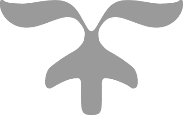 INTRODUCCIÓNBIENVENIDA DEL PRESIDENTE MUNICIPALCULTURA GUBERNAMENTAL NORMATIVIDAD APLICABLEOBJETIVOS DE LA DIRECCIÓNGUIAS OPERATIVASPROCEDIMIENTO PARA EL CONTROL DE DOCUMENTOSPROCEDIMIENTOS PARA LA MEJORA DEL DESEMPEÑO INSTITUCIONALMÉTODO DE CONFORMACIÓN DEL MANUAL ORGANIZACIONALIntroducción2Bienvenida de Presidente3Cultura Gubernamental4Normatividad Aplicable7Objetivos de la Dirección8Guías Operativas por Área:Director de Atención Ciudadana.Asistente de Dirección.Auxiliar de Atención Ciudadana.Auxiliar Trámite CURPAuxiliar Módulo de Atención Ciudadana.Secretaria de Dirección.9Procedimiento para el Control de documentos44Modelo de Mejora del desempeño Institucional del MunicipioProcedimiento de Selección de Personal.Procedimiento de Inducción del personal.Procedimiento de capacitación.Procedimiento de rendición de cuentas interno.45Método de Conformación del Manual OrganizacionalHoja de Control de Cambios4849El propósito del presente Manual tiene como fin ser un Instrumento que ayude a guiar, orientar y enfocar todos los esfuerzos de los servidores públicos en el cumplimiento de las funciones alineadas a los objetivos específicos de su puesto de trabajo asignado y a los objetivos de la Dirección a la cual pertenecen, de la misma manera, esta creado para mejorar la comunicación y transmitir información, respecto a la organización, y funcionamiento de cada Dependencia o Institución del H. Ayuntamiento de Mazatlán.Es del interés de la presente Administración Pública, encabezada por el Ing. Carlos Eduardo Felton González, ser eficiente en el desempeño diario de cada Servidor Público que colabora en el Municipio, es por ello, que el Manual Organizacional de cada Dirección fue creado para: Precisar las funciones encomendadas a la Dependencia, para evitar duplicidad de funciones, detectar omisiones y deslindar responsabilidades. Colaborar en la ejecución correcta de las actividades encomendadas al personal y proporcionar la uniformidad. Permitir el ahorro de tiempo y esfuerzos en la ejecución de las funciones, evitando la repetición de instrucciones y directrices. Proporcionar información básica para la planeación e instrumentar medidas de modernización administrativa. Servir como medio de integración al personal de nuevo ingreso, facilitando su incorporación e inducción a las distintas áreas. Ser un instrumento útil de orientación e información sobre las funciones o atribuciones asignadas a las unidades responsables. A partir de este momento eres un elemento importante de presente Administración Pública del H. Ayuntamiento de Mazatlán Sinaloa.Como colaborador, tus cualidades y aptitudes, han permitido considerarte para ingresar a nuestro equipo de trabajo y creemos que tu aporte va a ser fundamental para el logro de los objetivos de tu área de trabajo. Aquí encontrarás compañeros de trabajo cordiales, y un ambiente de trabajo adecuado, donde estoy seguro se te facilitará tener un excelente desempeño.Te felicitamos y nos complace tenerte con nosotros y esperamos que adoptes los valores de nuestra cultura: responsabilidad, disciplina y servicio de excelencia para el bien del país, del estado, de la sociedad y de tu familia. Así mismo, te exhortamos a vivir dichos valores y formes parte activa de este grupo humano que está trabajando para mejorar tu comunidad y ofrecer un excelente servicio a la ciudadanía.Al pertenecer a nuestro equipo de trabajo, has contraído una serie de deberes y responsabilidades que son necesarios cumplir y respetar, es por eso, es de mi gusto presentarte el presente Manual Organizacional de tu Dirección.Aquí encontraras una Guía Operativa que te ayudará a la adopción de tu puesto, ayudándote a enfocar constantemente el objetivo de tus actividades, de la misma manera, te muestra la metodología y parámetros de medición para el desarrollo de tus funciones de manera efectiva y la correspondiente rendición de cuentas hacia tu Jefe Inmediato.Quienes conformamos ésta Administración, entendemos perfectamente que nuestra sociedad y nuestro país esperan lo mejor de todos nosotros, de nuestros resultados y servicios, por lo tanto te invito a aprovechar tus habilidades y conocimientos para mejorar nuestro Mazatlán.De nuevo te doy la bienvenida a éste tu nuevo Equipo de trabajo, deseándote mucho éxito.¡Bienvenido!Ing. Carlos Eduardo Felton GonzálezPresidente del Municipio de Mazatlán, SinaloaMisiónAdministrar de manera eficiente y transparente los recursos del municipio que permita la ejecución de obras y servicios óptimos mediante la integración de esfuerzos entre sociedad y gobierno. VisiónSer un municipio con alto espíritu de servicio, que se acerque a la gente para atender sus necesidades con la prestación y la buena calidad y la buena gestión y administración de los recursos necesarios para implementar acciones que mejoren la calidad de vida de la población en el presente y generen oportunidades para el desarrollo del municipio a futuro.Código de Ética y ConductaPara fortalecer un Modelo de Gobierno que opere y sea eficiente se requiere de una Administración Pública ordenada, honesta y transparente; en este sentido, el Ingeniero Carlos Eduardo Felton González, C. Presidente Municipal de Mazatlán, ha planteado y exhortado a los servidores públicos del Municipio para que se comprometan a cumplir, en el periodo 2014-2016 “Construyendo Futuro”, el Código de Ética y Conducta, a fin de que con sus acciones se incrementen los estándares de calidad de la gestión municipal. El Código tiene como objetivos específicos: Llevar a cabo acciones permanentes para identificar y delimitar las conductas que en situaciones específicas deberán observar los servidores públicos en el desempeño de sus cargos o comisiones.Lograr que los servidores públicos conozcan, entiendan y vivan los valores y principios que dispone este código. Orientar a los servidores públicos en los asuntos relacionados con la emisión, aplicación y cumplimiento del Código, particularmente en caso de dilemas éticos. Este código es de observancia general y obligatoria tiene como objeto enunciar y dar a conocer, los valores y principios de carácter ético, además de orientar la actuación de los servidores públicos del H. Ayuntamiento de Mazatlán, en el desempeño de sus empleos, cargos o comisiones, ante las situaciones concretas que se le presenten, y que deriven de las funciones y actividades propias de la institución. Es responsabilidad de los sujetos de este código, ajustarse en el desempeño de sus actividades a los valores y principios previstas en este, independientemente de las obligaciones específicas que les correspondan conforme al ejercicio de sus funciones. Todo servidor público del H. Ayuntamiento de Mazatlán está obligado a conocer el Código de Ética y Conducta, a fin de aplicarlo en el ámbito de sus competencias, conforme a los valores, principios y conductas estipuladas en éste. Los valores y principios descritos en el presente código serán asumidos y cumplidos de manera consciente y responsable por todos los servidores públicos de la Administración Pública Municipal, con el propósito de consolidarlos en una cultura gubernamental. Todo servidor público, deberá observar los siguientes valores: Bien Común.- Todas las decisiones y acciones del servidor público deben estar dirigidas a la satisfacción de las necesidades e intereses de la sociedad por encima de sus intereses particulares.Entorno Cultural y Ecológico.- El servidor público debe realizar sus actividades evitando la afectación de nuestro patrimonio cultural y del ecosistema donde vive, asumiendo una férrea voluntad de respeto, defensa y preservación de la cultura y del medio ambiente de nuestro país, que se refleja en sus decisiones y actos. Generosidad.- El Servidor público deberá conducirse con una actitud sensible, solidaria de respeto y apoyo a los ciudadanos. Igualdad.- El servidor público debe prestar los servicios que se le han encomendado, a todos los miembros de la sociedad que tengan derecho a recibirlos, sin importar su origen étnico o nacional, el género, la edad, las discapacidades, la condición social, las condiciones de salud, la religión, las opiniones, las preferencias sexuales, el estado civil, preferencia política o cualquier otra que atente contra la dignidad humana. Integridad.- Todo servidor público debe actuar con honestidad atendiendo siempre a la verdad Justicia.- El servidor público debe conducirse invariablemente con apego a las normas jurídicas inherentes a la función que desempeña. Respetar el Estado de Derecho es una responsabilidad que, debe asumir y cumplir. Liderazgo.- El servidor público debe trabajar para convertirse en un decidido promotor de valores y principios en la sociedad y en la institución pública, partiendo del ejemplo personal, ya que a través de su actitud, actuación y desempeño se construye la confianza de los ciudadanos a las instituciones. Respeto.- Todo servidor público debe dar a las personas un trato digno, cortés, cordial y tolerante. Además, está obligado a reconocer y considerar en todo momento los derechos, libertades y cualidades inherentes a la condición humana. Responsabilidad.- El servidor público debe realizar las funciones encomendadas, cumpliendo con las metas y objetivos del H. Ayuntamiento de Mazatlán, a fin de alcanzar con eficiencia y eficacia los resultados esperados, mejorando su desempeño y la atención al ciudadano, asumiendo así las consecuencias de sus actos y decisiones.Subsidiariedad.- El servidor público debe resolver los temas que le sean propios y estar atento para participar en la solución de los problemas en las áreas de sus compañeros, trabajando en equipo para fomentar un gobierno eficaz en la consecución de resultados para el bienestar de Mazatlán. Solidaridad.- Como servidor público debe integrarse plenamente en la comunidad en la que vive y a la cual representa, uniendo sus esfuerzos a los de sus compañeros del gobierno municipal, para servir a los demás en los momentos difíciles y de la vida diaria. Todo servidor público, deberá observar los siguientes principios en el desempeño de sus funciones: Conflicto de Interés y Uso del Cargo Público.- El servidor público se abstendrá de participar en acciones y situaciones que lo beneficien en lo personal o a familiares de manera directa o indirecta.Eficiencia.- El servidor público debe ejercitar la función pública en forma congruente a los fines y propósitos establecidos por el empleo, cargo o comisión de que se trate. Honradez- Como servidor público en el ejercicio de sus funciones, debe utilizar los recursos públicos tanto humanos como materiales, técnicos y financieros, que se le encomiendan o responsabilicen, con el mayor cuidado y esmero, dedicándolos exclusivamente al fin para el que se encuentran efectos. Imparcialidad.- El servidor público no debe desvirtuar el ejercicio de la función pública para beneficiar intereses personales, familiares o de negocios. Lealtad.- El servidor público debe guardar la Constitución Política de los Estados Unidos Mexicanos, la Constitución Política del Estado de Sinaloa, las instituciones y el orden jurídico del país, asimismo, entregarse a la institución, preservando y protegiendo los intereses públicos. Legalidad.- Como servidor público su actuación debe ajustarse a lo expresamente establecido en la Ley.  Transparencia.- El servidor público debe permitir y garantizar el acceso a la información gubernamental, sin más límite que el que imponga el interés público y los derechos de privacidad de los particulares establecidos por la ley. Hacer un uso responsable y claro de los recursos públicos, eliminando cualquier discrecionalidad indebida en su aplicación. Rendición de Cuentas.- El servidor debe asumir plenamente ante la sociedad, la responsabilidad de desempeñar sus funciones en forma adecuada y sujetarse a la evaluación de la propia sociedad. Realizar sus funciones con eficacia y calidad así como contar permanentemente con la disposición para desarrollar procesos de mejora continua, de modernización y de optimización de recursos públicos.Legislación.Articulo 8 Constitución Política de los Estados Unidos Mexicanos: Los funcionarios y empleados públicos respetarán el ejercicio del derecho de petición, siempre que ésta se formule por escrito de manera pacífica y respetuosa; pero en materia política solo podrán hacer uso de ese derecho los ciudadanos de la república mexicana. A toda petición, deberá recaer un acuerdo escrito de la autoridad a quien se haya dirigido, la cual tiene obligación de hacerlo conocer en breve término al peticionario.Además, la Dirección de Atención Ciudadana cuenta con un marco jurídico basado en:Reglamento de la Administración Pública del Municipio de Mazatlán.Reglamento de Bando de Policía y Buen Gobierno del Estado de Sinaloa.Ley de Acceso a la información Pública del Estado de Sinaloa.Ley de Responsabilidades Administrativas de los Servidores Públicos del Estado de SinaloaLey de Gobierno Municipal del Estado de Sinaloa.Ley Federal de Trabajo.Constitución Política del Estado de Sinaloa.Constitución Política de los Estados Unidos Mexicanos.Código Civil del Estado de Sinaloa.Atención Ciudadana simplifica los trámites que los ciudadanos deben hacer ante las diferentes dependencias municipales. Registra las peticiones, quejas y sugerencias de la gente y las enlaza hacia las Dependencias correspondientes con el compromiso de su pronta respuesta.OBJETIVOSBrindar Atención integral a todas las denuncias o quejas ciudadanas, así como a las solicitudes, aclaraciones o cualquier información relacionada con los servicios municipales, implementando los canales adecuados y ágiles para dar respuesta a la ciudadanía, ya de manera individual y organizada.Impulsar la participación ciudadana mediante una comunicación directa entre la ciudadanía y el Presidente Municipal, junto con los titulares de las dependencias y entidades de la Administración pública Municipal, dando una resolución expedita a las demandas ciudadanas. Detectar estadísticamente los puntos de mayor incidencia en el catálogo de Servicios Municipales, para la solución y programación de proyectos de la Administración Pública Municipal.MISION.Brindar atención a la ciudadanía que, al amparo de sus derechos constitucionales de petición, audiencia y manifestación, solicite ser atendida por el Gobierno Municipal en sus planteamientos, ofreciéndole apoyo en la búsqueda de soluciones que respondan a sus necesidades. VISION.Funcionar como una Red- Municipal de Servicio a la Ciudadanía y ser vista por la sociedad como la oficina de enlace de la Presidencia Municipal, que por su encargo, en su nombre, de manera profesional, con alto sentido humano y en un marco de respeto, desarrolla y promueve la cultura de Atención Ciudadana comprometida en la búsqueda de soluciones para la sociedad Mazatleca.GUIA OPERATIVAGUIA OPERATIVADirección de Atención CiudadanaDirección de Atención CiudadanaDIRECTOR DIRECTOR ObjetivoObjetivoAsegurar que el personal a su cargo cumpla con las funciones asignadas a sus puestos de trabajo para mantener un servicio de excelencia al ciudadano, atendiendo sus quejas, inconformidades y solicitudes de manera amable y profesional, fomentando entre el personal un trato digno a las personas, el saber escuchar y tener empatía a los problemas que presenta cualquier ciudadano sin distinción alguna.Asegurar que el personal a su cargo cumpla con las funciones asignadas a sus puestos de trabajo para mantener un servicio de excelencia al ciudadano, atendiendo sus quejas, inconformidades y solicitudes de manera amable y profesional, fomentando entre el personal un trato digno a las personas, el saber escuchar y tener empatía a los problemas que presenta cualquier ciudadano sin distinción alguna.Conocimientos y HabilidadesConocimientos y HabilidadesManejo de Personal y LiderazgoLeyes y Reglamentos de la Administración PublicaCapacidad verbal y Facilidad de palabraExcelente calidad de servicio Excelente ortografía y redacciónSistema software de Atención CiudadanaToma de DecisionesManejo de Equipo de Cómputo y Paquetería OfficeManejo de Personal y LiderazgoPlan Municipal de DesarrolloHerramientas y equipoHerramientas y equipoComputadora / ImpresoraRedes SocialesTeléfono / ConmutadorAgenda de Trabajo (validaciones)Copiadora / EscánerSistema software de Atención CiudadanaPuestos a su cargoAsistente de Dirección.Auxiliar de Atención Ciudadana.Auxiliar Trámite CURPAuxiliar Módulo de Atención Ciudadana.Secretaria de Dirección.Puestos a su cargoAsistente de Dirección.Auxiliar de Atención Ciudadana.Auxiliar Trámite CURPAuxiliar Módulo de Atención Ciudadana.Secretaria de Dirección.Presidente MunicipalPresidente MunicipalDepartamento del Jefe InmediatoDepartamento del Jefe InmediatoPresidenciaPresidenciaResponsable de actualización de esta guíaResponsable de actualización de esta guíaDirección de Recursos Humanos del H. Ayuntamiento de MazatlánDirección de Recursos Humanos del H. Ayuntamiento de MazatlánFUNCION 1. ATENCIÓN CIUDADANAFUNCION 1. ATENCIÓN CIUDADANAFUNCION 1. ATENCIÓN CIUDADANAFUNCION 1. ATENCIÓN CIUDADANAAtender al público en general que acude a las oficinas de la Dirección de Atención Ciudadana y que solicita una cita con el Director.Brindar al ciudadano un trato digno donde sus necesidades, peticiones y quejas sean atendidas con empatía, respeto y eficiencia. Escuchar y tomar nota del motivo de la visita del ciudadano.Dar información al ciudadano para dar solución a su queja, duda o inconformidad, canalizar con el personal del área para la alta o seguimiento de la Boleta.Asegurar que se brinde un servicio eficiente con las Boletas levantadas en el Módulo de Atención Ciudadana establecido en la entrada principal del H. Ayuntamiento.Asistir y apoyar en la coordinación de las Audiencias Díselo a Tu Alcalde para ayudar en la recepción dudas, quejas y solicitudes del ciudadano.Capacitar y verificar que el personal a su cargo realicen correctamente la alta de la queja o denuncia del ciudadano a través del uso del Sistema Software para la generación de las Boletas respectivas. PRODUCTIVIDADAtender al público en general que acude a las oficinas de la Dirección de Atención Ciudadana y que solicita una cita con el Director.Brindar al ciudadano un trato digno donde sus necesidades, peticiones y quejas sean atendidas con empatía, respeto y eficiencia. Escuchar y tomar nota del motivo de la visita del ciudadano.Dar información al ciudadano para dar solución a su queja, duda o inconformidad, canalizar con el personal del área para la alta o seguimiento de la Boleta.Asegurar que se brinde un servicio eficiente con las Boletas levantadas en el Módulo de Atención Ciudadana establecido en la entrada principal del H. Ayuntamiento.Asistir y apoyar en la coordinación de las Audiencias Díselo a Tu Alcalde para ayudar en la recepción dudas, quejas y solicitudes del ciudadano.Capacitar y verificar que el personal a su cargo realicen correctamente la alta de la queja o denuncia del ciudadano a través del uso del Sistema Software para la generación de las Boletas respectivas. PRODUCTIVIDADAtender al público en general que acude a las oficinas de la Dirección de Atención Ciudadana y que solicita una cita con el Director.Brindar al ciudadano un trato digno donde sus necesidades, peticiones y quejas sean atendidas con empatía, respeto y eficiencia. Escuchar y tomar nota del motivo de la visita del ciudadano.Dar información al ciudadano para dar solución a su queja, duda o inconformidad, canalizar con el personal del área para la alta o seguimiento de la Boleta.Asegurar que se brinde un servicio eficiente con las Boletas levantadas en el Módulo de Atención Ciudadana establecido en la entrada principal del H. Ayuntamiento.Asistir y apoyar en la coordinación de las Audiencias Díselo a Tu Alcalde para ayudar en la recepción dudas, quejas y solicitudes del ciudadano.Capacitar y verificar que el personal a su cargo realicen correctamente la alta de la queja o denuncia del ciudadano a través del uso del Sistema Software para la generación de las Boletas respectivas. PRODUCTIVIDADAtender al público en general que acude a las oficinas de la Dirección de Atención Ciudadana y que solicita una cita con el Director.Brindar al ciudadano un trato digno donde sus necesidades, peticiones y quejas sean atendidas con empatía, respeto y eficiencia. Escuchar y tomar nota del motivo de la visita del ciudadano.Dar información al ciudadano para dar solución a su queja, duda o inconformidad, canalizar con el personal del área para la alta o seguimiento de la Boleta.Asegurar que se brinde un servicio eficiente con las Boletas levantadas en el Módulo de Atención Ciudadana establecido en la entrada principal del H. Ayuntamiento.Asistir y apoyar en la coordinación de las Audiencias Díselo a Tu Alcalde para ayudar en la recepción dudas, quejas y solicitudes del ciudadano.Capacitar y verificar que el personal a su cargo realicen correctamente la alta de la queja o denuncia del ciudadano a través del uso del Sistema Software para la generación de las Boletas respectivas. PRODUCTIVIDADPeriódicamente es necesario aplicar una evaluación individual  cada empleado para medir el Índice de Productividad Individual (iPi), de acuerdo a: Periódicamente es necesario aplicar una evaluación individual  cada empleado para medir el Índice de Productividad Individual (iPi), de acuerdo a: Periódicamente es necesario aplicar una evaluación individual  cada empleado para medir el Índice de Productividad Individual (iPi), de acuerdo a: Periódicamente es necesario aplicar una evaluación individual  cada empleado para medir el Índice de Productividad Individual (iPi), de acuerdo a: Indicadores de Desempeño individual del Puesto:Indicadores de Desempeño individual del Puesto:Indicadores de Desempeño individual del Puesto:Indicadores de Desempeño individual del Puesto:NOMBRE DEL INDICADORUNIDADESFRECUENCIAFORMULAÍndice de Atención Ciudadana%Según demandaBoletas concluidas / Boletas emitidasDocumentación Obligatoria:Documentación Obligatoria:Documentación Obligatoria:Documentación Obligatoria:REPORTEFECHA LIMITE DE ENTREGA                             FECHA LIMITE DE ENTREGA                             DESTINO                                                                    Boletas de atención ciudadanaSegún demandaSegún demandaDependencias del H. AyuntamientoFUNCION 2. SEGUIMIENTO A BOLETASFUNCION 2. SEGUIMIENTO A BOLETASFUNCION 2. SEGUIMIENTO A BOLETASFUNCION 2. SEGUIMIENTO A BOLETASMonitorear las Redes sociales de la Dirección de Atención Ciudadana (Twitter, Facebook, Pagina web) para detectar solicitudes de los ciudadanos o de los mismos servidores públicos referentes a quejas, denuncias o dudas.Solicitar al personal a su cargo un Reporte Estadístico de las Boletas atendidas, No atendidas, validadas y concluidas por cada una de las Dependencias del H. Ayuntamiento.Recibir los Reportes y aclarar cualquier duda con los Auxiliares de Atención Ciudadana.Supervisar que las Boletas de Atención ciudadana realizadas hayan sido asignadas correctamente, de lo contrario proceder a la re-asignación correspondiente.Mantener contacto con las Dependencias involucradas para dar solución a las Boletas que no han sido leídas, atendidas y concluidas.PRODUCTIVIDADMonitorear las Redes sociales de la Dirección de Atención Ciudadana (Twitter, Facebook, Pagina web) para detectar solicitudes de los ciudadanos o de los mismos servidores públicos referentes a quejas, denuncias o dudas.Solicitar al personal a su cargo un Reporte Estadístico de las Boletas atendidas, No atendidas, validadas y concluidas por cada una de las Dependencias del H. Ayuntamiento.Recibir los Reportes y aclarar cualquier duda con los Auxiliares de Atención Ciudadana.Supervisar que las Boletas de Atención ciudadana realizadas hayan sido asignadas correctamente, de lo contrario proceder a la re-asignación correspondiente.Mantener contacto con las Dependencias involucradas para dar solución a las Boletas que no han sido leídas, atendidas y concluidas.PRODUCTIVIDADMonitorear las Redes sociales de la Dirección de Atención Ciudadana (Twitter, Facebook, Pagina web) para detectar solicitudes de los ciudadanos o de los mismos servidores públicos referentes a quejas, denuncias o dudas.Solicitar al personal a su cargo un Reporte Estadístico de las Boletas atendidas, No atendidas, validadas y concluidas por cada una de las Dependencias del H. Ayuntamiento.Recibir los Reportes y aclarar cualquier duda con los Auxiliares de Atención Ciudadana.Supervisar que las Boletas de Atención ciudadana realizadas hayan sido asignadas correctamente, de lo contrario proceder a la re-asignación correspondiente.Mantener contacto con las Dependencias involucradas para dar solución a las Boletas que no han sido leídas, atendidas y concluidas.PRODUCTIVIDADMonitorear las Redes sociales de la Dirección de Atención Ciudadana (Twitter, Facebook, Pagina web) para detectar solicitudes de los ciudadanos o de los mismos servidores públicos referentes a quejas, denuncias o dudas.Solicitar al personal a su cargo un Reporte Estadístico de las Boletas atendidas, No atendidas, validadas y concluidas por cada una de las Dependencias del H. Ayuntamiento.Recibir los Reportes y aclarar cualquier duda con los Auxiliares de Atención Ciudadana.Supervisar que las Boletas de Atención ciudadana realizadas hayan sido asignadas correctamente, de lo contrario proceder a la re-asignación correspondiente.Mantener contacto con las Dependencias involucradas para dar solución a las Boletas que no han sido leídas, atendidas y concluidas.PRODUCTIVIDADPeriódicamente es necesario aplicar una evaluación individual  cada empleado para medir el Índice de Productividad Individual (iPi), de acuerdo a: Periódicamente es necesario aplicar una evaluación individual  cada empleado para medir el Índice de Productividad Individual (iPi), de acuerdo a: Periódicamente es necesario aplicar una evaluación individual  cada empleado para medir el Índice de Productividad Individual (iPi), de acuerdo a: Periódicamente es necesario aplicar una evaluación individual  cada empleado para medir el Índice de Productividad Individual (iPi), de acuerdo a: Indicadores de Desempeño individual del Puesto:Indicadores de Desempeño individual del Puesto:Indicadores de Desempeño individual del Puesto:Indicadores de Desempeño individual del Puesto:NOMBRE DEL INDICADORUNIDADESFRECUENCIAFORMULAÍndice de Atención Ciudadana%Según demandaBoletas concluidas / Boletas asignadasDocumentación Obligatoria:Documentación Obligatoria:Documentación Obligatoria:Documentación Obligatoria:REPORTEFECHA LIMITE DE ENTREGA                             FECHA LIMITE DE ENTREGA                             DESTINO                                                                    Reporte estadístico de Boletas concluidas y pendientesMensualMensualDependencias del H. AyuntamientoFUNCION 3. USO Y CONTROL  DE INFORMACIÓNFUNCION 3. USO Y CONTROL  DE INFORMACIÓNFUNCION 3. USO Y CONTROL  DE INFORMACIÓNFUNCION 3. USO Y CONTROL  DE INFORMACIÓNFUNCION 3. USO Y CONTROL  DE INFORMACIÓNFUNCION 3. USO Y CONTROL  DE INFORMACIÓNRevisar los documentados dirigidos al área, revisar y dar instrucciones al personal para canalizar con los responsables asignados para dar respuesta o seguimiento al oficio.Atender las solicitudes de información referentes a los Indicadores de fin SEDEMSI, Indicadores de Gestión y a los Indicadores de Desempeño.  Revisar los resultados de los Indicadores o de la información a proporcionar, antes de ser remitida al área solicitante.Una vez revisados, autorizar el envío firmando los documentos correspondientes, aclarar cualquier duda sobre la información presentada con el área solicitante en caso de ser necesario. PRODUCTIVIDADRevisar los documentados dirigidos al área, revisar y dar instrucciones al personal para canalizar con los responsables asignados para dar respuesta o seguimiento al oficio.Atender las solicitudes de información referentes a los Indicadores de fin SEDEMSI, Indicadores de Gestión y a los Indicadores de Desempeño.  Revisar los resultados de los Indicadores o de la información a proporcionar, antes de ser remitida al área solicitante.Una vez revisados, autorizar el envío firmando los documentos correspondientes, aclarar cualquier duda sobre la información presentada con el área solicitante en caso de ser necesario. PRODUCTIVIDADRevisar los documentados dirigidos al área, revisar y dar instrucciones al personal para canalizar con los responsables asignados para dar respuesta o seguimiento al oficio.Atender las solicitudes de información referentes a los Indicadores de fin SEDEMSI, Indicadores de Gestión y a los Indicadores de Desempeño.  Revisar los resultados de los Indicadores o de la información a proporcionar, antes de ser remitida al área solicitante.Una vez revisados, autorizar el envío firmando los documentos correspondientes, aclarar cualquier duda sobre la información presentada con el área solicitante en caso de ser necesario. PRODUCTIVIDADRevisar los documentados dirigidos al área, revisar y dar instrucciones al personal para canalizar con los responsables asignados para dar respuesta o seguimiento al oficio.Atender las solicitudes de información referentes a los Indicadores de fin SEDEMSI, Indicadores de Gestión y a los Indicadores de Desempeño.  Revisar los resultados de los Indicadores o de la información a proporcionar, antes de ser remitida al área solicitante.Una vez revisados, autorizar el envío firmando los documentos correspondientes, aclarar cualquier duda sobre la información presentada con el área solicitante en caso de ser necesario. PRODUCTIVIDADRevisar los documentados dirigidos al área, revisar y dar instrucciones al personal para canalizar con los responsables asignados para dar respuesta o seguimiento al oficio.Atender las solicitudes de información referentes a los Indicadores de fin SEDEMSI, Indicadores de Gestión y a los Indicadores de Desempeño.  Revisar los resultados de los Indicadores o de la información a proporcionar, antes de ser remitida al área solicitante.Una vez revisados, autorizar el envío firmando los documentos correspondientes, aclarar cualquier duda sobre la información presentada con el área solicitante en caso de ser necesario. PRODUCTIVIDADRevisar los documentados dirigidos al área, revisar y dar instrucciones al personal para canalizar con los responsables asignados para dar respuesta o seguimiento al oficio.Atender las solicitudes de información referentes a los Indicadores de fin SEDEMSI, Indicadores de Gestión y a los Indicadores de Desempeño.  Revisar los resultados de los Indicadores o de la información a proporcionar, antes de ser remitida al área solicitante.Una vez revisados, autorizar el envío firmando los documentos correspondientes, aclarar cualquier duda sobre la información presentada con el área solicitante en caso de ser necesario. PRODUCTIVIDADPeriódicamente es necesario aplicar una evaluación individual  cada empleado para medir el Índice de Productividad Individual (iPi), de acuerdo a: Periódicamente es necesario aplicar una evaluación individual  cada empleado para medir el Índice de Productividad Individual (iPi), de acuerdo a: Periódicamente es necesario aplicar una evaluación individual  cada empleado para medir el Índice de Productividad Individual (iPi), de acuerdo a: Periódicamente es necesario aplicar una evaluación individual  cada empleado para medir el Índice de Productividad Individual (iPi), de acuerdo a: Periódicamente es necesario aplicar una evaluación individual  cada empleado para medir el Índice de Productividad Individual (iPi), de acuerdo a: Periódicamente es necesario aplicar una evaluación individual  cada empleado para medir el Índice de Productividad Individual (iPi), de acuerdo a: Indicadores de Desempeño individual del Puesto:Indicadores de Desempeño individual del Puesto:Indicadores de Desempeño individual del Puesto:Indicadores de Desempeño individual del Puesto:Indicadores de Desempeño individual del Puesto:Indicadores de Desempeño individual del Puesto:NOMBRE DEL INDICADORNOMBRE DEL INDICADORUNIDADESFRECUENCIAFRECUENCIAFORMULAEntrega de InformaciónEntrega de InformaciónNumero enteroSegún demandaSegún demandaInformes entregados / Informes solicitadosDocumentación Obligatoria:Documentación Obligatoria:Documentación Obligatoria:Documentación Obligatoria:Documentación Obligatoria:Documentación Obligatoria:REPORTEREPORTEFECHA LIMITE DE ENTREGA                             FECHA LIMITE DE ENTREGA                             FECHA LIMITE DE ENTREGA                             DESTINO                                                                    Indicadores SEDEMSIMensual, Trimestral y AnualMensual, Trimestral y AnualMensual, Trimestral y AnualSíndico ProcuradorSíndico ProcuradorIndicadores de GestiónSegún demandaSegún demandaSegún demandaCoordinación de Acceso a la Inf.Coordinación de Acceso a la Inf.Oficios con carácter de respuestaSegún demandaSegún demandaSegún demandaDependencias del MunicipioDependencias del MunicipioFUNCION 4. PLAN MUNICIPAL DE DESARROLLOFUNCION 4. PLAN MUNICIPAL DE DESARROLLOFUNCION 4. PLAN MUNICIPAL DE DESARROLLOFUNCION 4. PLAN MUNICIPAL DE DESARROLLOEstablecer las líneas de acción y metas correspondientes del área de trabajo para incluirlas en el Plan Municipal de Desarrollo.Informar al personal a su cargo de las líneas de acción y metas asignadas a cada área de trabajo, solicitándoles un informe de avances mensuales con respecto al cumplimiento de tales metas.Recibir mensualmente, del personal a su cargo, los avances de las líneas de acción de cada área de trabajo, aclarar cualquier duda y firmar como acuse de Vo. Bo.A través de la Secretaria, enviar un Oficio dirigido a IMPLAN para notificar mensualmente de los avances logrados, confirmar se haya recibido correctamente el oficio.Presentar cualquier soporte o evidencia a solicitud del IMPLAN, Contraloría o Auditoría Superior del Estado y aclarar cualquier duda en caso de ser necesario.Notificar a solicitud expresa de IMPLAN de los impactos logrados en beneficio para la sociedad de manera cualitativa, anexando fotografías o videos en caso de tenerlos a fin de conformar el Informe Anual de avances de cumplimiento del Plan Municipal de Desarrollo.PRODUCTIVIDADEstablecer las líneas de acción y metas correspondientes del área de trabajo para incluirlas en el Plan Municipal de Desarrollo.Informar al personal a su cargo de las líneas de acción y metas asignadas a cada área de trabajo, solicitándoles un informe de avances mensuales con respecto al cumplimiento de tales metas.Recibir mensualmente, del personal a su cargo, los avances de las líneas de acción de cada área de trabajo, aclarar cualquier duda y firmar como acuse de Vo. Bo.A través de la Secretaria, enviar un Oficio dirigido a IMPLAN para notificar mensualmente de los avances logrados, confirmar se haya recibido correctamente el oficio.Presentar cualquier soporte o evidencia a solicitud del IMPLAN, Contraloría o Auditoría Superior del Estado y aclarar cualquier duda en caso de ser necesario.Notificar a solicitud expresa de IMPLAN de los impactos logrados en beneficio para la sociedad de manera cualitativa, anexando fotografías o videos en caso de tenerlos a fin de conformar el Informe Anual de avances de cumplimiento del Plan Municipal de Desarrollo.PRODUCTIVIDADEstablecer las líneas de acción y metas correspondientes del área de trabajo para incluirlas en el Plan Municipal de Desarrollo.Informar al personal a su cargo de las líneas de acción y metas asignadas a cada área de trabajo, solicitándoles un informe de avances mensuales con respecto al cumplimiento de tales metas.Recibir mensualmente, del personal a su cargo, los avances de las líneas de acción de cada área de trabajo, aclarar cualquier duda y firmar como acuse de Vo. Bo.A través de la Secretaria, enviar un Oficio dirigido a IMPLAN para notificar mensualmente de los avances logrados, confirmar se haya recibido correctamente el oficio.Presentar cualquier soporte o evidencia a solicitud del IMPLAN, Contraloría o Auditoría Superior del Estado y aclarar cualquier duda en caso de ser necesario.Notificar a solicitud expresa de IMPLAN de los impactos logrados en beneficio para la sociedad de manera cualitativa, anexando fotografías o videos en caso de tenerlos a fin de conformar el Informe Anual de avances de cumplimiento del Plan Municipal de Desarrollo.PRODUCTIVIDADEstablecer las líneas de acción y metas correspondientes del área de trabajo para incluirlas en el Plan Municipal de Desarrollo.Informar al personal a su cargo de las líneas de acción y metas asignadas a cada área de trabajo, solicitándoles un informe de avances mensuales con respecto al cumplimiento de tales metas.Recibir mensualmente, del personal a su cargo, los avances de las líneas de acción de cada área de trabajo, aclarar cualquier duda y firmar como acuse de Vo. Bo.A través de la Secretaria, enviar un Oficio dirigido a IMPLAN para notificar mensualmente de los avances logrados, confirmar se haya recibido correctamente el oficio.Presentar cualquier soporte o evidencia a solicitud del IMPLAN, Contraloría o Auditoría Superior del Estado y aclarar cualquier duda en caso de ser necesario.Notificar a solicitud expresa de IMPLAN de los impactos logrados en beneficio para la sociedad de manera cualitativa, anexando fotografías o videos en caso de tenerlos a fin de conformar el Informe Anual de avances de cumplimiento del Plan Municipal de Desarrollo.PRODUCTIVIDADPeriódicamente es necesario aplicar una evaluación individual  cada empleado para medir el Índice de Productividad Individual (iPi), de acuerdo a: Periódicamente es necesario aplicar una evaluación individual  cada empleado para medir el Índice de Productividad Individual (iPi), de acuerdo a: Periódicamente es necesario aplicar una evaluación individual  cada empleado para medir el Índice de Productividad Individual (iPi), de acuerdo a: Periódicamente es necesario aplicar una evaluación individual  cada empleado para medir el Índice de Productividad Individual (iPi), de acuerdo a: Indicadores de Desempeño individual del Puesto:Indicadores de Desempeño individual del Puesto:Indicadores de Desempeño individual del Puesto:Indicadores de Desempeño individual del Puesto:NOMBRE DEL INDICADORUNIDADESFRECUENCIAFORMULAAvance del PMDM%Según demandaAvances logrados / Avances programadosDocumentación Obligatoria:Documentación Obligatoria:Documentación Obligatoria:Documentación Obligatoria:REPORTEFECHA LIMITE DE ENTREGA                             FECHA LIMITE DE ENTREGA                             DESTINO                                                                    Informe de avances de las líneas de acción del PMDMMensual Mensual IMPLANFUNCION 5. ABASTECIMIENTO DE EQUIPO DE TRABAJOFUNCION 5. ABASTECIMIENTO DE EQUIPO DE TRABAJOFUNCION 5. ABASTECIMIENTO DE EQUIPO DE TRABAJOFUNCION 5. ABASTECIMIENTO DE EQUIPO DE TRABAJOVerificar el funcionamiento correcto de los equipos de cómputo recibiendo avisos del personal a su cargo sobre la velocidad del Sistema Software de Atención Ciudadana. Detectar necesidades de insumos, papelería o servicios de mantenimiento a las oficinas de la Dirección de Atención Ciudadana. Solicitar y autorizar las requisiciones de compra para equipo, insumos, papelería o servicios de mantenimiento al equipo de cómputo.  PRODUCTIVIDADVerificar el funcionamiento correcto de los equipos de cómputo recibiendo avisos del personal a su cargo sobre la velocidad del Sistema Software de Atención Ciudadana. Detectar necesidades de insumos, papelería o servicios de mantenimiento a las oficinas de la Dirección de Atención Ciudadana. Solicitar y autorizar las requisiciones de compra para equipo, insumos, papelería o servicios de mantenimiento al equipo de cómputo.  PRODUCTIVIDADVerificar el funcionamiento correcto de los equipos de cómputo recibiendo avisos del personal a su cargo sobre la velocidad del Sistema Software de Atención Ciudadana. Detectar necesidades de insumos, papelería o servicios de mantenimiento a las oficinas de la Dirección de Atención Ciudadana. Solicitar y autorizar las requisiciones de compra para equipo, insumos, papelería o servicios de mantenimiento al equipo de cómputo.  PRODUCTIVIDADVerificar el funcionamiento correcto de los equipos de cómputo recibiendo avisos del personal a su cargo sobre la velocidad del Sistema Software de Atención Ciudadana. Detectar necesidades de insumos, papelería o servicios de mantenimiento a las oficinas de la Dirección de Atención Ciudadana. Solicitar y autorizar las requisiciones de compra para equipo, insumos, papelería o servicios de mantenimiento al equipo de cómputo.  PRODUCTIVIDADPeriódicamente es necesario aplicar una evaluación individual  cada empleado para medir el Índice de Productividad Individual (iPi), de acuerdo a: Periódicamente es necesario aplicar una evaluación individual  cada empleado para medir el Índice de Productividad Individual (iPi), de acuerdo a: Periódicamente es necesario aplicar una evaluación individual  cada empleado para medir el Índice de Productividad Individual (iPi), de acuerdo a: Periódicamente es necesario aplicar una evaluación individual  cada empleado para medir el Índice de Productividad Individual (iPi), de acuerdo a: Indicadores de Desempeño individual del Puesto:Indicadores de Desempeño individual del Puesto:Indicadores de Desempeño individual del Puesto:Indicadores de Desempeño individual del Puesto:NOMBRE DEL INDICADORUNIDADESFRECUENCIAFORMULAAbastecimiento de equipoNumero enteroSegún demandaObservación, análisis y conteoDocumentación Obligatoria:Documentación Obligatoria:Documentación Obligatoria:Documentación Obligatoria:REPORTEFECHA LIMITE DE ENTREGA                             FECHA LIMITE DE ENTREGA                             DESTINO                                                                    Autorización de la Requisición de CompraSegún demandaSegún demandaSecretariaFUNCION 6. CONTROL DE ARCHIVO.FUNCION 6. CONTROL DE ARCHIVO.FUNCION 6. CONTROL DE ARCHIVO.FUNCION 6. CONTROL DE ARCHIVO.Supervisar la eficiencia del control de archivo en el orden en la integración de carpetas de:Boletas de Atención Ciudadana, Oficios, Invitaciones, correspondencia,Reportes mensuales, Revisar que se manejen carpetas identificadas con la documentación archivada.Solicitar la disposición de los documentos según la necesidad, revisando que los tiempos del documento no sean prolongados.Autorizar la entrega o envío de documentos que son solicitados por el Ciudadano, Servidores Públicos o cualquier órgano externo.Solicitar la digitalización de documentos o copias en caso de ser necesario.PRODUCTIVIDADSupervisar la eficiencia del control de archivo en el orden en la integración de carpetas de:Boletas de Atención Ciudadana, Oficios, Invitaciones, correspondencia,Reportes mensuales, Revisar que se manejen carpetas identificadas con la documentación archivada.Solicitar la disposición de los documentos según la necesidad, revisando que los tiempos del documento no sean prolongados.Autorizar la entrega o envío de documentos que son solicitados por el Ciudadano, Servidores Públicos o cualquier órgano externo.Solicitar la digitalización de documentos o copias en caso de ser necesario.PRODUCTIVIDADSupervisar la eficiencia del control de archivo en el orden en la integración de carpetas de:Boletas de Atención Ciudadana, Oficios, Invitaciones, correspondencia,Reportes mensuales, Revisar que se manejen carpetas identificadas con la documentación archivada.Solicitar la disposición de los documentos según la necesidad, revisando que los tiempos del documento no sean prolongados.Autorizar la entrega o envío de documentos que son solicitados por el Ciudadano, Servidores Públicos o cualquier órgano externo.Solicitar la digitalización de documentos o copias en caso de ser necesario.PRODUCTIVIDADSupervisar la eficiencia del control de archivo en el orden en la integración de carpetas de:Boletas de Atención Ciudadana, Oficios, Invitaciones, correspondencia,Reportes mensuales, Revisar que se manejen carpetas identificadas con la documentación archivada.Solicitar la disposición de los documentos según la necesidad, revisando que los tiempos del documento no sean prolongados.Autorizar la entrega o envío de documentos que son solicitados por el Ciudadano, Servidores Públicos o cualquier órgano externo.Solicitar la digitalización de documentos o copias en caso de ser necesario.PRODUCTIVIDADPeriódicamente es necesario aplicar una evaluación individual  cada empleado para medir el Índice de Productividad Individual (iPi), de acuerdo a: Periódicamente es necesario aplicar una evaluación individual  cada empleado para medir el Índice de Productividad Individual (iPi), de acuerdo a: Periódicamente es necesario aplicar una evaluación individual  cada empleado para medir el Índice de Productividad Individual (iPi), de acuerdo a: Periódicamente es necesario aplicar una evaluación individual  cada empleado para medir el Índice de Productividad Individual (iPi), de acuerdo a: Indicadores de Desempeño individual del Puesto:Indicadores de Desempeño individual del Puesto:Indicadores de Desempeño individual del Puesto:Indicadores de Desempeño individual del Puesto:NOMBRE DEL INDICADORUNIDADESFRECUENCIAFORMULAControl CarpetasNumero enteroSegún demandaIdentificando cada carpeta y resguardando en archivoDocumentación Obligatoria:Documentación Obligatoria:Documentación Obligatoria:Documentación Obligatoria:REPORTEFECHA LIMITE DE ENTREGA                             FECHA LIMITE DE ENTREGA                             DESTINO                                                                    ExpedientesSegún demandaSegún demandaCiudadanos,  Dependencias del Municipio, Órganos externosGUIA OPERATIVAGUIA OPERATIVADirección de Atención CiudadanaDirección de Atención CiudadanaASISTENTE DE DIRECCIÓNASISTENTE DE DIRECCIÓNObjetivoObjetivoAtender todas las tareas encomendadas por la Dirección de Atención Ciudadana, para cumplir en tiempo y forma con cada una de las actividades de apoyo, informando constantemente y en los tiempos requeridos las actividades realizadas.Atender todas las tareas encomendadas por la Dirección de Atención Ciudadana, para cumplir en tiempo y forma con cada una de las actividades de apoyo, informando constantemente y en los tiempos requeridos las actividades realizadas.Conocimientos y HabilidadesConocimientos y HabilidadesRelaciones Humanas e IniciativaExcelente calidad de servicio Capacidad verbal y Facilidad de palabraSistema Software de Atención CiudadanaExcelente ortografía y redacciónManejo de Equipo de Cómputo y Paquetería OfficeHerramientas y equipoHerramientas y equipoComputadora / ImpresoraAgenda de TrabajoTeléfono / ConmutadorBlock de NotasCopiadora / EscánerSistema Software de Atención CiudadanaPuestos a su cargo de manera directaPuestos a su cargo de manera directaNingunoNingunoJefe inmediatoJefe inmediatoDirector(a)Director(a)Departamento del Jefe InmediatoDepartamento del Jefe InmediatoDirección de Atención CiudadanaDirección de Atención CiudadanaResponsable de actualización de esta guíaResponsable de actualización de esta guíaDirección de Recursos Humanos del H. Ayuntamiento de MazatlánDirección de Recursos Humanos del H. Ayuntamiento de MazatlánFUNCION 1. ELABORACIÓN DE BOLETAS DE ATENCIÓN CIUDADANAFUNCION 1. ELABORACIÓN DE BOLETAS DE ATENCIÓN CIUDADANAFUNCION 1. ELABORACIÓN DE BOLETAS DE ATENCIÓN CIUDADANAFUNCION 1. ELABORACIÓN DE BOLETAS DE ATENCIÓN CIUDADANAAtender al público en general que acude a las oficinas de la Dirección o vía telefónica y escuchar sus necesidades, peticiones o quejas.Entrar al sistema de Atención Ciudadana para elaborar la Boleta correspondiente verificando si el reporte ya ha sido realizado previamente.Solicitar a la persona los siguientes datos: nombre de la persona que reporta, nombre, edad, teléfono, ocupación y domicilio.Preguntar a la persona los datos precisos de la incidencia (domicilio del lugar donde ocurren o se originan los daños y las personas involucradas en la queja).En caso de que el ciudadano no tenga la información requerida, solicitarle que investigue y complemente los datos mínimos requeridos para proceder a la ejecución de la Boleta.En caso de que la queja ya haya sido reportada, señalar a la Boleta como No atendida y actualizar su validación.Asignar a la Boleta una fecha plazo de respuesta y la Dependencia responsable de la solución e informar al ciudadano el tiempo estimado de atención.Una vez completa toda la información, guardar la boleta y notificar al ciudadano el folio de su boleta (7 números) el plazo estimado para la atención y la dependencia responsable.Cuando el ciudadano acude personalmente a presentar su queja o denuncia, imprimir la Boleta y entregar una copia al ciudadano.Asistir, a solicitud de la Dirección de Atención Ciudadana, a las Audiencias Díselo a Tu Alcalde para ayudar en la captura de boletas.PRODUCTIVIDADAtender al público en general que acude a las oficinas de la Dirección o vía telefónica y escuchar sus necesidades, peticiones o quejas.Entrar al sistema de Atención Ciudadana para elaborar la Boleta correspondiente verificando si el reporte ya ha sido realizado previamente.Solicitar a la persona los siguientes datos: nombre de la persona que reporta, nombre, edad, teléfono, ocupación y domicilio.Preguntar a la persona los datos precisos de la incidencia (domicilio del lugar donde ocurren o se originan los daños y las personas involucradas en la queja).En caso de que el ciudadano no tenga la información requerida, solicitarle que investigue y complemente los datos mínimos requeridos para proceder a la ejecución de la Boleta.En caso de que la queja ya haya sido reportada, señalar a la Boleta como No atendida y actualizar su validación.Asignar a la Boleta una fecha plazo de respuesta y la Dependencia responsable de la solución e informar al ciudadano el tiempo estimado de atención.Una vez completa toda la información, guardar la boleta y notificar al ciudadano el folio de su boleta (7 números) el plazo estimado para la atención y la dependencia responsable.Cuando el ciudadano acude personalmente a presentar su queja o denuncia, imprimir la Boleta y entregar una copia al ciudadano.Asistir, a solicitud de la Dirección de Atención Ciudadana, a las Audiencias Díselo a Tu Alcalde para ayudar en la captura de boletas.PRODUCTIVIDADAtender al público en general que acude a las oficinas de la Dirección o vía telefónica y escuchar sus necesidades, peticiones o quejas.Entrar al sistema de Atención Ciudadana para elaborar la Boleta correspondiente verificando si el reporte ya ha sido realizado previamente.Solicitar a la persona los siguientes datos: nombre de la persona que reporta, nombre, edad, teléfono, ocupación y domicilio.Preguntar a la persona los datos precisos de la incidencia (domicilio del lugar donde ocurren o se originan los daños y las personas involucradas en la queja).En caso de que el ciudadano no tenga la información requerida, solicitarle que investigue y complemente los datos mínimos requeridos para proceder a la ejecución de la Boleta.En caso de que la queja ya haya sido reportada, señalar a la Boleta como No atendida y actualizar su validación.Asignar a la Boleta una fecha plazo de respuesta y la Dependencia responsable de la solución e informar al ciudadano el tiempo estimado de atención.Una vez completa toda la información, guardar la boleta y notificar al ciudadano el folio de su boleta (7 números) el plazo estimado para la atención y la dependencia responsable.Cuando el ciudadano acude personalmente a presentar su queja o denuncia, imprimir la Boleta y entregar una copia al ciudadano.Asistir, a solicitud de la Dirección de Atención Ciudadana, a las Audiencias Díselo a Tu Alcalde para ayudar en la captura de boletas.PRODUCTIVIDADAtender al público en general que acude a las oficinas de la Dirección o vía telefónica y escuchar sus necesidades, peticiones o quejas.Entrar al sistema de Atención Ciudadana para elaborar la Boleta correspondiente verificando si el reporte ya ha sido realizado previamente.Solicitar a la persona los siguientes datos: nombre de la persona que reporta, nombre, edad, teléfono, ocupación y domicilio.Preguntar a la persona los datos precisos de la incidencia (domicilio del lugar donde ocurren o se originan los daños y las personas involucradas en la queja).En caso de que el ciudadano no tenga la información requerida, solicitarle que investigue y complemente los datos mínimos requeridos para proceder a la ejecución de la Boleta.En caso de que la queja ya haya sido reportada, señalar a la Boleta como No atendida y actualizar su validación.Asignar a la Boleta una fecha plazo de respuesta y la Dependencia responsable de la solución e informar al ciudadano el tiempo estimado de atención.Una vez completa toda la información, guardar la boleta y notificar al ciudadano el folio de su boleta (7 números) el plazo estimado para la atención y la dependencia responsable.Cuando el ciudadano acude personalmente a presentar su queja o denuncia, imprimir la Boleta y entregar una copia al ciudadano.Asistir, a solicitud de la Dirección de Atención Ciudadana, a las Audiencias Díselo a Tu Alcalde para ayudar en la captura de boletas.PRODUCTIVIDADPeriódicamente es necesario aplicar una evaluación individual  cada empleado para medir el Índice de Productividad Individual (iPi), de acuerdo a: Periódicamente es necesario aplicar una evaluación individual  cada empleado para medir el Índice de Productividad Individual (iPi), de acuerdo a: Periódicamente es necesario aplicar una evaluación individual  cada empleado para medir el Índice de Productividad Individual (iPi), de acuerdo a: Periódicamente es necesario aplicar una evaluación individual  cada empleado para medir el Índice de Productividad Individual (iPi), de acuerdo a: Indicadores de Desempeño individual del Puesto:Indicadores de Desempeño individual del Puesto:Indicadores de Desempeño individual del Puesto:Indicadores de Desempeño individual del Puesto:NOMBRE DEL INDICADORUNIDADESFRECUENCIAFORMULAÍndice de Atención Ciudadana%Según demandaBoletas concluidas / Boletas emitidasDocumentación Obligatoria:Documentación Obligatoria:Documentación Obligatoria:Documentación Obligatoria:REPORTEFECHA LIMITE DE ENTREGA                             FECHA LIMITE DE ENTREGA                             DESTINO                                                                    Boletas de atención ciudadanaSegún demandaSegún demandaDependencias del H. AyuntamientoFUNCION 2. INFORME DE BOLETAS CONCLUIDASFUNCION 2. INFORME DE BOLETAS CONCLUIDASFUNCION 2. INFORME DE BOLETAS CONCLUIDASFUNCION 2. INFORME DE BOLETAS CONCLUIDASUna vez que se asignaron por sistema software de atención ciudadana las boletas realizadas a la Dependencia adecuada de dar solución, revisar el estado de cada Boleta y llamar al personal enlace de cada área.Informar al personal enlace de las Boletas que están pendientes, pero que por algún razón no se han leído y atendido.Identificar los motivos del retraso, informar a la Directora de Atención Ciudadana en caso de ser necesario o hayan transcurrido un periodo excesivo para la conclusión de la Boleta.Hacer llamadas a los ciudadanos preguntándoles si su petición ha sido atendida correctamente para validar la conclusión de las Boletas.Entregar el Reporte Estadístico de las Boletas atendidas, No atendidas, validadas y concluidas a la Dirección de Atención Ciudadana para su revisión correspondiente.PRODUCTIVIDADUna vez que se asignaron por sistema software de atención ciudadana las boletas realizadas a la Dependencia adecuada de dar solución, revisar el estado de cada Boleta y llamar al personal enlace de cada área.Informar al personal enlace de las Boletas que están pendientes, pero que por algún razón no se han leído y atendido.Identificar los motivos del retraso, informar a la Directora de Atención Ciudadana en caso de ser necesario o hayan transcurrido un periodo excesivo para la conclusión de la Boleta.Hacer llamadas a los ciudadanos preguntándoles si su petición ha sido atendida correctamente para validar la conclusión de las Boletas.Entregar el Reporte Estadístico de las Boletas atendidas, No atendidas, validadas y concluidas a la Dirección de Atención Ciudadana para su revisión correspondiente.PRODUCTIVIDADUna vez que se asignaron por sistema software de atención ciudadana las boletas realizadas a la Dependencia adecuada de dar solución, revisar el estado de cada Boleta y llamar al personal enlace de cada área.Informar al personal enlace de las Boletas que están pendientes, pero que por algún razón no se han leído y atendido.Identificar los motivos del retraso, informar a la Directora de Atención Ciudadana en caso de ser necesario o hayan transcurrido un periodo excesivo para la conclusión de la Boleta.Hacer llamadas a los ciudadanos preguntándoles si su petición ha sido atendida correctamente para validar la conclusión de las Boletas.Entregar el Reporte Estadístico de las Boletas atendidas, No atendidas, validadas y concluidas a la Dirección de Atención Ciudadana para su revisión correspondiente.PRODUCTIVIDADUna vez que se asignaron por sistema software de atención ciudadana las boletas realizadas a la Dependencia adecuada de dar solución, revisar el estado de cada Boleta y llamar al personal enlace de cada área.Informar al personal enlace de las Boletas que están pendientes, pero que por algún razón no se han leído y atendido.Identificar los motivos del retraso, informar a la Directora de Atención Ciudadana en caso de ser necesario o hayan transcurrido un periodo excesivo para la conclusión de la Boleta.Hacer llamadas a los ciudadanos preguntándoles si su petición ha sido atendida correctamente para validar la conclusión de las Boletas.Entregar el Reporte Estadístico de las Boletas atendidas, No atendidas, validadas y concluidas a la Dirección de Atención Ciudadana para su revisión correspondiente.PRODUCTIVIDADPeriódicamente es necesario aplicar una evaluación individual  cada empleado para medir el Índice de Productividad Individual (iPi), de acuerdo a: Periódicamente es necesario aplicar una evaluación individual  cada empleado para medir el Índice de Productividad Individual (iPi), de acuerdo a: Periódicamente es necesario aplicar una evaluación individual  cada empleado para medir el Índice de Productividad Individual (iPi), de acuerdo a: Periódicamente es necesario aplicar una evaluación individual  cada empleado para medir el Índice de Productividad Individual (iPi), de acuerdo a: Indicadores de Desempeño individual del Puesto:Indicadores de Desempeño individual del Puesto:Indicadores de Desempeño individual del Puesto:Indicadores de Desempeño individual del Puesto:NOMBRE DEL INDICADORUNIDADESFRECUENCIAFORMULAÍndice de Atención Ciudadana%Según demandaBoletas concluidas / Boletas emitidasDocumentación Obligatoria:Documentación Obligatoria:Documentación Obligatoria:Documentación Obligatoria:REPORTEFECHA LIMITE DE ENTREGA                             FECHA LIMITE DE ENTREGA                             DESTINO                                                                    Boletas de atención ciudadanaSegún demandaSegún demandaDependencias del H. AyuntamientoFUNCION 3. APOYO EN GESTIONES ADMINISTRATIVAS Y DE COORDINACIÓNFUNCION 3. APOYO EN GESTIONES ADMINISTRATIVAS Y DE COORDINACIÓNFUNCION 3. APOYO EN GESTIONES ADMINISTRATIVAS Y DE COORDINACIÓNFUNCION 3. APOYO EN GESTIONES ADMINISTRATIVAS Y DE COORDINACIÓNSupervisar que se realicen correctamente las boletas de atención ciudadana realizadas por los Auxiliares de la Dirección, de la misma manera, monitorear se lleve a cabo en tiempo y forma el seguimiento y control de archivo de las Boletas generadas.Realizar re-asignaciones de Boletas a la Dependencia adecuada, previa autorización de la Dirección de Atención Ciudadana.  Recibir y revisar las solicitudes del ciudadano que son informadas a través de diferentes medios de comunicación (Twitter, Facebook, página web, televisión o radio) o vía telefónica.Asistir y apoyar en la coordinación de las Audiencias Díselo a Tu Alcalde para ayudar en la recepción dudas, quejas y solicitudes del ciudadano para elaborar las Boletas correspondientes.Ayudar en el control y archivo de las Boletas realizadas por todo el personal de la Dirección de Atención Ciudadana.En caso de ser necesario, apoyar en la ejecución de los trámites CURP a solicitud del ciudadano.A solicitud de la Directora de Atención Ciudadana, informar la cantidad de trámites realizados: boletas y CURP.PRODUCTIVIDADSupervisar que se realicen correctamente las boletas de atención ciudadana realizadas por los Auxiliares de la Dirección, de la misma manera, monitorear se lleve a cabo en tiempo y forma el seguimiento y control de archivo de las Boletas generadas.Realizar re-asignaciones de Boletas a la Dependencia adecuada, previa autorización de la Dirección de Atención Ciudadana.  Recibir y revisar las solicitudes del ciudadano que son informadas a través de diferentes medios de comunicación (Twitter, Facebook, página web, televisión o radio) o vía telefónica.Asistir y apoyar en la coordinación de las Audiencias Díselo a Tu Alcalde para ayudar en la recepción dudas, quejas y solicitudes del ciudadano para elaborar las Boletas correspondientes.Ayudar en el control y archivo de las Boletas realizadas por todo el personal de la Dirección de Atención Ciudadana.En caso de ser necesario, apoyar en la ejecución de los trámites CURP a solicitud del ciudadano.A solicitud de la Directora de Atención Ciudadana, informar la cantidad de trámites realizados: boletas y CURP.PRODUCTIVIDADSupervisar que se realicen correctamente las boletas de atención ciudadana realizadas por los Auxiliares de la Dirección, de la misma manera, monitorear se lleve a cabo en tiempo y forma el seguimiento y control de archivo de las Boletas generadas.Realizar re-asignaciones de Boletas a la Dependencia adecuada, previa autorización de la Dirección de Atención Ciudadana.  Recibir y revisar las solicitudes del ciudadano que son informadas a través de diferentes medios de comunicación (Twitter, Facebook, página web, televisión o radio) o vía telefónica.Asistir y apoyar en la coordinación de las Audiencias Díselo a Tu Alcalde para ayudar en la recepción dudas, quejas y solicitudes del ciudadano para elaborar las Boletas correspondientes.Ayudar en el control y archivo de las Boletas realizadas por todo el personal de la Dirección de Atención Ciudadana.En caso de ser necesario, apoyar en la ejecución de los trámites CURP a solicitud del ciudadano.A solicitud de la Directora de Atención Ciudadana, informar la cantidad de trámites realizados: boletas y CURP.PRODUCTIVIDADSupervisar que se realicen correctamente las boletas de atención ciudadana realizadas por los Auxiliares de la Dirección, de la misma manera, monitorear se lleve a cabo en tiempo y forma el seguimiento y control de archivo de las Boletas generadas.Realizar re-asignaciones de Boletas a la Dependencia adecuada, previa autorización de la Dirección de Atención Ciudadana.  Recibir y revisar las solicitudes del ciudadano que son informadas a través de diferentes medios de comunicación (Twitter, Facebook, página web, televisión o radio) o vía telefónica.Asistir y apoyar en la coordinación de las Audiencias Díselo a Tu Alcalde para ayudar en la recepción dudas, quejas y solicitudes del ciudadano para elaborar las Boletas correspondientes.Ayudar en el control y archivo de las Boletas realizadas por todo el personal de la Dirección de Atención Ciudadana.En caso de ser necesario, apoyar en la ejecución de los trámites CURP a solicitud del ciudadano.A solicitud de la Directora de Atención Ciudadana, informar la cantidad de trámites realizados: boletas y CURP.PRODUCTIVIDADPeriódicamente es necesario aplicar una evaluación individual  cada empleado para medir el Índice de Productividad Individual (iPi), de acuerdo a: Periódicamente es necesario aplicar una evaluación individual  cada empleado para medir el Índice de Productividad Individual (iPi), de acuerdo a: Periódicamente es necesario aplicar una evaluación individual  cada empleado para medir el Índice de Productividad Individual (iPi), de acuerdo a: Periódicamente es necesario aplicar una evaluación individual  cada empleado para medir el Índice de Productividad Individual (iPi), de acuerdo a: Indicadores de Desempeño individual del Puesto:Indicadores de Desempeño individual del Puesto:Indicadores de Desempeño individual del Puesto:Indicadores de Desempeño individual del Puesto:NOMBRE DEL INDICADORUNIDADESFRECUENCIAFORMULACumplimiento de apoyos%Según demandaApoyos realizados / Apoyos solicitadosDocumentación Obligatoria:Documentación Obligatoria:Documentación Obligatoria:Documentación Obligatoria:REPORTEFECHA LIMITE DE ENTREGA                             FECHA LIMITE DE ENTREGA                             DESTINO                                                                    No aplicaNo aplicaNo aplicaNo aplicaGUIA OPERATIVAGUIA OPERATIVADirección de Atención CiudadanaDirección de Atención CiudadanaAUXILIAR DE ATENCIÓN CIUDADANAAUXILIAR DE ATENCIÓN CIUDADANAObjetivoObjetivoAtender las quejas o denuncias de los ciudadanos y dar seguimiento a su conclusión para impulsar a que el 100% de las Boletas de atención ciudadana hayan sido solucionadas realmente, entregando semanalmente un Reporte Estadístico de Boletas atendidas y concluidas.Atender las quejas o denuncias de los ciudadanos y dar seguimiento a su conclusión para impulsar a que el 100% de las Boletas de atención ciudadana hayan sido solucionadas realmente, entregando semanalmente un Reporte Estadístico de Boletas atendidas y concluidas.Conocimientos y HabilidadesConocimientos y HabilidadesRelaciones Humanas e IniciativaExcelente calidad de servicio Capacidad verbal y Facilidad de palabraSistema Software de Atención CiudadanaExcelente ortografía y redacciónManejo de Equipo de Cómputo y Paquetería OfficeHerramientas y equipoHerramientas y equipoComputadora / ImpresoraAgenda de TrabajoTeléfono / ConmutadorBlock de NotasCopiadora / EscánerSistema Software de Atención CiudadanaPuestos a su cargo de manera directaPuestos a su cargo de manera directaNingunoNingunoJefe inmediatoJefe inmediatoDirector(a)Director(a)Departamento del Jefe InmediatoDepartamento del Jefe InmediatoDirección de Atención CiudadanaDirección de Atención CiudadanaResponsable de actualización de esta guíaResponsable de actualización de esta guíaDirección de Recursos Humanos del H. Ayuntamiento de MazatlánDirección de Recursos Humanos del H. Ayuntamiento de MazatlánFUNCION 1. ELABORACIÓN DE BOLETAS DE ATENCIÓN CIUDADANAFUNCION 1. ELABORACIÓN DE BOLETAS DE ATENCIÓN CIUDADANAFUNCION 1. ELABORACIÓN DE BOLETAS DE ATENCIÓN CIUDADANAFUNCION 1. ELABORACIÓN DE BOLETAS DE ATENCIÓN CIUDADANAAtender al público en general que acude a las oficinas de la Dirección o vía telefónica y escuchar sus necesidades, peticiones o quejas.Entrar al sistema de Atención Ciudadana para elaborar la Boleta correspondiente verificando si el reporte ya ha sido realizado previamente.Solicitar a la persona los siguientes datos: nombre de la persona que reporta, nombre, edad, teléfono, ocupación y domicilio.Preguntar a la persona los datos precisos de la incidencia (domicilio del lugar donde ocurren o se originan los daños y las personas involucradas en la queja).En caso de que el ciudadano no tenga la información requerida, solicitarle que investigue y complemente los datos mínimos requeridos para proceder a la ejecución de la Boleta.En caso de que la queja ya haya sido reportada, señalar a la Boleta como No atendida y actualizar su validación.Asignar a la Boleta una fecha plazo de respuesta y la Dependencia responsable de la solución e informar al ciudadano el tiempo estimado de atención.Una vez completa toda la información, guardar la boleta y notificar al ciudadano el folio de su boleta (7 números) el plazo estimado para la atención y la dependencia responsable.Cuando el ciudadano acude personalmente a presentar su queja o denuncia, imprimir la Boleta y entregar una copia al ciudadano.Asistir, a solicitud de la Dirección de Atención Ciudadana, a las Audiencias Díselo a Tu Alcalde para ayudar en la captura de boletas.PRODUCTIVIDADAtender al público en general que acude a las oficinas de la Dirección o vía telefónica y escuchar sus necesidades, peticiones o quejas.Entrar al sistema de Atención Ciudadana para elaborar la Boleta correspondiente verificando si el reporte ya ha sido realizado previamente.Solicitar a la persona los siguientes datos: nombre de la persona que reporta, nombre, edad, teléfono, ocupación y domicilio.Preguntar a la persona los datos precisos de la incidencia (domicilio del lugar donde ocurren o se originan los daños y las personas involucradas en la queja).En caso de que el ciudadano no tenga la información requerida, solicitarle que investigue y complemente los datos mínimos requeridos para proceder a la ejecución de la Boleta.En caso de que la queja ya haya sido reportada, señalar a la Boleta como No atendida y actualizar su validación.Asignar a la Boleta una fecha plazo de respuesta y la Dependencia responsable de la solución e informar al ciudadano el tiempo estimado de atención.Una vez completa toda la información, guardar la boleta y notificar al ciudadano el folio de su boleta (7 números) el plazo estimado para la atención y la dependencia responsable.Cuando el ciudadano acude personalmente a presentar su queja o denuncia, imprimir la Boleta y entregar una copia al ciudadano.Asistir, a solicitud de la Dirección de Atención Ciudadana, a las Audiencias Díselo a Tu Alcalde para ayudar en la captura de boletas.PRODUCTIVIDADAtender al público en general que acude a las oficinas de la Dirección o vía telefónica y escuchar sus necesidades, peticiones o quejas.Entrar al sistema de Atención Ciudadana para elaborar la Boleta correspondiente verificando si el reporte ya ha sido realizado previamente.Solicitar a la persona los siguientes datos: nombre de la persona que reporta, nombre, edad, teléfono, ocupación y domicilio.Preguntar a la persona los datos precisos de la incidencia (domicilio del lugar donde ocurren o se originan los daños y las personas involucradas en la queja).En caso de que el ciudadano no tenga la información requerida, solicitarle que investigue y complemente los datos mínimos requeridos para proceder a la ejecución de la Boleta.En caso de que la queja ya haya sido reportada, señalar a la Boleta como No atendida y actualizar su validación.Asignar a la Boleta una fecha plazo de respuesta y la Dependencia responsable de la solución e informar al ciudadano el tiempo estimado de atención.Una vez completa toda la información, guardar la boleta y notificar al ciudadano el folio de su boleta (7 números) el plazo estimado para la atención y la dependencia responsable.Cuando el ciudadano acude personalmente a presentar su queja o denuncia, imprimir la Boleta y entregar una copia al ciudadano.Asistir, a solicitud de la Dirección de Atención Ciudadana, a las Audiencias Díselo a Tu Alcalde para ayudar en la captura de boletas.PRODUCTIVIDADAtender al público en general que acude a las oficinas de la Dirección o vía telefónica y escuchar sus necesidades, peticiones o quejas.Entrar al sistema de Atención Ciudadana para elaborar la Boleta correspondiente verificando si el reporte ya ha sido realizado previamente.Solicitar a la persona los siguientes datos: nombre de la persona que reporta, nombre, edad, teléfono, ocupación y domicilio.Preguntar a la persona los datos precisos de la incidencia (domicilio del lugar donde ocurren o se originan los daños y las personas involucradas en la queja).En caso de que el ciudadano no tenga la información requerida, solicitarle que investigue y complemente los datos mínimos requeridos para proceder a la ejecución de la Boleta.En caso de que la queja ya haya sido reportada, señalar a la Boleta como No atendida y actualizar su validación.Asignar a la Boleta una fecha plazo de respuesta y la Dependencia responsable de la solución e informar al ciudadano el tiempo estimado de atención.Una vez completa toda la información, guardar la boleta y notificar al ciudadano el folio de su boleta (7 números) el plazo estimado para la atención y la dependencia responsable.Cuando el ciudadano acude personalmente a presentar su queja o denuncia, imprimir la Boleta y entregar una copia al ciudadano.Asistir, a solicitud de la Dirección de Atención Ciudadana, a las Audiencias Díselo a Tu Alcalde para ayudar en la captura de boletas.PRODUCTIVIDADPeriódicamente es necesario aplicar una evaluación individual  cada empleado para medir el Índice de Productividad Individual (iPi), de acuerdo a: Periódicamente es necesario aplicar una evaluación individual  cada empleado para medir el Índice de Productividad Individual (iPi), de acuerdo a: Periódicamente es necesario aplicar una evaluación individual  cada empleado para medir el Índice de Productividad Individual (iPi), de acuerdo a: Periódicamente es necesario aplicar una evaluación individual  cada empleado para medir el Índice de Productividad Individual (iPi), de acuerdo a: Indicadores de Desempeño individual del Puesto:Indicadores de Desempeño individual del Puesto:Indicadores de Desempeño individual del Puesto:Indicadores de Desempeño individual del Puesto:NOMBRE DEL INDICADORUNIDADESFRECUENCIAFORMULAÍndice de Atención Ciudadana%Según demandaBoletas concluidas / Boletas emitidasDocumentación Obligatoria:Documentación Obligatoria:Documentación Obligatoria:Documentación Obligatoria:REPORTEFECHA LIMITE DE ENTREGA                             FECHA LIMITE DE ENTREGA                             DESTINO                                                                    Boletas de atención ciudadanaSegún demandaSegún demandaDependencias del H. AyuntamientoFUNCION 2. INFORME DE BOLETAS CONCLUIDASFUNCION 2. INFORME DE BOLETAS CONCLUIDASFUNCION 2. INFORME DE BOLETAS CONCLUIDASFUNCION 2. INFORME DE BOLETAS CONCLUIDASUna vez que se asignaron por sistema software de atención ciudadana las boletas realizadas a la Dependencia adecuada de dar solución, revisar el estado de cada Boleta y llamar al personal enlace de cada área.Informar al personal enlace de las Boletas que están pendientes, pero que por algún razón no se han leído y atendido.Identificar los motivos del retraso, informar a la Directora de Atención Ciudadana en caso de ser necesario o hayan transcurrido un periodo excesivo para la conclusión de la Boleta.Hacer llamadas a los ciudadanos preguntándoles si su petición ha sido atendida correctamente para validar la conclusión de las Boletas.Entregar el Reporte Estadístico de las Boletas atendidas, No atendidas, validadas y concluidas a la Dirección de Atención Ciudadana para su revisión correspondiente.PRODUCTIVIDADUna vez que se asignaron por sistema software de atención ciudadana las boletas realizadas a la Dependencia adecuada de dar solución, revisar el estado de cada Boleta y llamar al personal enlace de cada área.Informar al personal enlace de las Boletas que están pendientes, pero que por algún razón no se han leído y atendido.Identificar los motivos del retraso, informar a la Directora de Atención Ciudadana en caso de ser necesario o hayan transcurrido un periodo excesivo para la conclusión de la Boleta.Hacer llamadas a los ciudadanos preguntándoles si su petición ha sido atendida correctamente para validar la conclusión de las Boletas.Entregar el Reporte Estadístico de las Boletas atendidas, No atendidas, validadas y concluidas a la Dirección de Atención Ciudadana para su revisión correspondiente.PRODUCTIVIDADUna vez que se asignaron por sistema software de atención ciudadana las boletas realizadas a la Dependencia adecuada de dar solución, revisar el estado de cada Boleta y llamar al personal enlace de cada área.Informar al personal enlace de las Boletas que están pendientes, pero que por algún razón no se han leído y atendido.Identificar los motivos del retraso, informar a la Directora de Atención Ciudadana en caso de ser necesario o hayan transcurrido un periodo excesivo para la conclusión de la Boleta.Hacer llamadas a los ciudadanos preguntándoles si su petición ha sido atendida correctamente para validar la conclusión de las Boletas.Entregar el Reporte Estadístico de las Boletas atendidas, No atendidas, validadas y concluidas a la Dirección de Atención Ciudadana para su revisión correspondiente.PRODUCTIVIDADUna vez que se asignaron por sistema software de atención ciudadana las boletas realizadas a la Dependencia adecuada de dar solución, revisar el estado de cada Boleta y llamar al personal enlace de cada área.Informar al personal enlace de las Boletas que están pendientes, pero que por algún razón no se han leído y atendido.Identificar los motivos del retraso, informar a la Directora de Atención Ciudadana en caso de ser necesario o hayan transcurrido un periodo excesivo para la conclusión de la Boleta.Hacer llamadas a los ciudadanos preguntándoles si su petición ha sido atendida correctamente para validar la conclusión de las Boletas.Entregar el Reporte Estadístico de las Boletas atendidas, No atendidas, validadas y concluidas a la Dirección de Atención Ciudadana para su revisión correspondiente.PRODUCTIVIDADPeriódicamente es necesario aplicar una evaluación individual  cada empleado para medir el Índice de Productividad Individual (iPi), de acuerdo a: Periódicamente es necesario aplicar una evaluación individual  cada empleado para medir el Índice de Productividad Individual (iPi), de acuerdo a: Periódicamente es necesario aplicar una evaluación individual  cada empleado para medir el Índice de Productividad Individual (iPi), de acuerdo a: Periódicamente es necesario aplicar una evaluación individual  cada empleado para medir el Índice de Productividad Individual (iPi), de acuerdo a: Indicadores de Desempeño individual del Puesto:Indicadores de Desempeño individual del Puesto:Indicadores de Desempeño individual del Puesto:Indicadores de Desempeño individual del Puesto:NOMBRE DEL INDICADORUNIDADESFRECUENCIAFORMULAÍndice de Atención Ciudadana%Según demandaBoletas concluidas / Boletas emitidasDocumentación Obligatoria:Documentación Obligatoria:Documentación Obligatoria:Documentación Obligatoria:REPORTEFECHA LIMITE DE ENTREGA                             FECHA LIMITE DE ENTREGA                             DESTINO                                                                    Boletas de atención ciudadanaSegún demandaSegún demandaDependencias del H. AyuntamientoGUIA OPERATIVAGUIA OPERATIVADirección de Atención CiudadanaDirección de Atención CiudadanaAUXILIAR MÓDULO DE ATENCIÓN CIUDADANAAUXILIAR MÓDULO DE ATENCIÓN CIUDADANAObjetivoObjetivoAtender las quejas o denuncias de los ciudadanos que acuden al H. Ayuntamiento, brindando un servicio cercano al ciudadano para registrar sus quejas o denuncias y realizando un registro correcto de las Boletas levantadas en el Modulo establecido.Atender las quejas o denuncias de los ciudadanos que acuden al H. Ayuntamiento, brindando un servicio cercano al ciudadano para registrar sus quejas o denuncias y realizando un registro correcto de las Boletas levantadas en el Modulo establecido.Conocimientos y HabilidadesConocimientos y HabilidadesRelaciones Humanas e IniciativaExcelente calidad de servicio Capacidad verbal y Facilidad de palabraSistema Software de Atención CiudadanaExcelente ortografía y redacciónManejo de Equipo de Cómputo y Paquetería OfficeHerramientas y equipoHerramientas y equipoComputadora / ImpresoraAgenda de TrabajoTeléfono / ConmutadorBlock de NotasCopiadora / EscánerSistema Software de Atención CiudadanaPuestos a su cargo de manera directaPuestos a su cargo de manera directaNingunoNingunoJefe inmediatoJefe inmediatoDirector(a)Director(a)Departamento del Jefe InmediatoDepartamento del Jefe InmediatoDirección de Atención CiudadanaDirección de Atención CiudadanaResponsable de actualización de esta guíaResponsable de actualización de esta guíaDirección de Recursos Humanos del H. Ayuntamiento de MazatlánDirección de Recursos Humanos del H. Ayuntamiento de MazatlánFUNCION 1. ELABORACIÓN DE BOLETAS DE ATENCIÓN CIUDADANAFUNCION 1. ELABORACIÓN DE BOLETAS DE ATENCIÓN CIUDADANAFUNCION 1. ELABORACIÓN DE BOLETAS DE ATENCIÓN CIUDADANAFUNCION 1. ELABORACIÓN DE BOLETAS DE ATENCIÓN CIUDADANAAtender la inconformidad del ciudadano en el Modulo ubicado en la entrada principal del H. Ayuntamiento.Entrar al sistema de Atención Ciudadana para elaborar la Boleta correspondiente verificando si el reporte ya ha sido realizado previamente.Solicitar a la persona los siguientes datos: nombre de la persona que reporta, nombre, edad, teléfono, ocupación y domicilio.Preguntar a la persona los datos precisos de la incidencia (domicilio del lugar donde ocurren o se originan los daños y las personas involucradas en la queja).En caso de que el ciudadano no tenga la información requerida, solicitarle que investigue y complemente los datos mínimos requeridos para proceder a la ejecución de la Boleta.En caso de que la queja ya haya sido reportada, señalar a la Boleta como No atendida y actualizar su validación.Asignar a la Boleta una fecha plazo de respuesta y la Dependencia responsable de la solución e informar al ciudadano el tiempo estimado de atención.Una vez completa toda la información, guardar la boleta y notificar al ciudadano el folio de su boleta (7 números) el plazo estimado para la atención y la dependencia responsable.Cuando el ciudadano acude personalmente a presentar su queja o denuncia, imprimir la Boleta y entregar una copia al ciudadano.Asistir, a solicitud de la Dirección de Atención Ciudadana, a las Audiencias Díselo a Tu Alcalde para ayudar en la captura de boletas.PRODUCTIVIDADAtender la inconformidad del ciudadano en el Modulo ubicado en la entrada principal del H. Ayuntamiento.Entrar al sistema de Atención Ciudadana para elaborar la Boleta correspondiente verificando si el reporte ya ha sido realizado previamente.Solicitar a la persona los siguientes datos: nombre de la persona que reporta, nombre, edad, teléfono, ocupación y domicilio.Preguntar a la persona los datos precisos de la incidencia (domicilio del lugar donde ocurren o se originan los daños y las personas involucradas en la queja).En caso de que el ciudadano no tenga la información requerida, solicitarle que investigue y complemente los datos mínimos requeridos para proceder a la ejecución de la Boleta.En caso de que la queja ya haya sido reportada, señalar a la Boleta como No atendida y actualizar su validación.Asignar a la Boleta una fecha plazo de respuesta y la Dependencia responsable de la solución e informar al ciudadano el tiempo estimado de atención.Una vez completa toda la información, guardar la boleta y notificar al ciudadano el folio de su boleta (7 números) el plazo estimado para la atención y la dependencia responsable.Cuando el ciudadano acude personalmente a presentar su queja o denuncia, imprimir la Boleta y entregar una copia al ciudadano.Asistir, a solicitud de la Dirección de Atención Ciudadana, a las Audiencias Díselo a Tu Alcalde para ayudar en la captura de boletas.PRODUCTIVIDADAtender la inconformidad del ciudadano en el Modulo ubicado en la entrada principal del H. Ayuntamiento.Entrar al sistema de Atención Ciudadana para elaborar la Boleta correspondiente verificando si el reporte ya ha sido realizado previamente.Solicitar a la persona los siguientes datos: nombre de la persona que reporta, nombre, edad, teléfono, ocupación y domicilio.Preguntar a la persona los datos precisos de la incidencia (domicilio del lugar donde ocurren o se originan los daños y las personas involucradas en la queja).En caso de que el ciudadano no tenga la información requerida, solicitarle que investigue y complemente los datos mínimos requeridos para proceder a la ejecución de la Boleta.En caso de que la queja ya haya sido reportada, señalar a la Boleta como No atendida y actualizar su validación.Asignar a la Boleta una fecha plazo de respuesta y la Dependencia responsable de la solución e informar al ciudadano el tiempo estimado de atención.Una vez completa toda la información, guardar la boleta y notificar al ciudadano el folio de su boleta (7 números) el plazo estimado para la atención y la dependencia responsable.Cuando el ciudadano acude personalmente a presentar su queja o denuncia, imprimir la Boleta y entregar una copia al ciudadano.Asistir, a solicitud de la Dirección de Atención Ciudadana, a las Audiencias Díselo a Tu Alcalde para ayudar en la captura de boletas.PRODUCTIVIDADAtender la inconformidad del ciudadano en el Modulo ubicado en la entrada principal del H. Ayuntamiento.Entrar al sistema de Atención Ciudadana para elaborar la Boleta correspondiente verificando si el reporte ya ha sido realizado previamente.Solicitar a la persona los siguientes datos: nombre de la persona que reporta, nombre, edad, teléfono, ocupación y domicilio.Preguntar a la persona los datos precisos de la incidencia (domicilio del lugar donde ocurren o se originan los daños y las personas involucradas en la queja).En caso de que el ciudadano no tenga la información requerida, solicitarle que investigue y complemente los datos mínimos requeridos para proceder a la ejecución de la Boleta.En caso de que la queja ya haya sido reportada, señalar a la Boleta como No atendida y actualizar su validación.Asignar a la Boleta una fecha plazo de respuesta y la Dependencia responsable de la solución e informar al ciudadano el tiempo estimado de atención.Una vez completa toda la información, guardar la boleta y notificar al ciudadano el folio de su boleta (7 números) el plazo estimado para la atención y la dependencia responsable.Cuando el ciudadano acude personalmente a presentar su queja o denuncia, imprimir la Boleta y entregar una copia al ciudadano.Asistir, a solicitud de la Dirección de Atención Ciudadana, a las Audiencias Díselo a Tu Alcalde para ayudar en la captura de boletas.PRODUCTIVIDADPeriódicamente es necesario aplicar una evaluación individual  cada empleado para medir el Índice de Productividad Individual (iPi), de acuerdo a: Periódicamente es necesario aplicar una evaluación individual  cada empleado para medir el Índice de Productividad Individual (iPi), de acuerdo a: Periódicamente es necesario aplicar una evaluación individual  cada empleado para medir el Índice de Productividad Individual (iPi), de acuerdo a: Periódicamente es necesario aplicar una evaluación individual  cada empleado para medir el Índice de Productividad Individual (iPi), de acuerdo a: Indicadores de Desempeño individual del Puesto:Indicadores de Desempeño individual del Puesto:Indicadores de Desempeño individual del Puesto:Indicadores de Desempeño individual del Puesto:NOMBRE DEL INDICADORUNIDADESFRECUENCIAFORMULAÍndice de Atención Ciudadana%Según demandaBoletas concluidas / Boletas emitidasDocumentación Obligatoria:Documentación Obligatoria:Documentación Obligatoria:Documentación Obligatoria:REPORTEFECHA LIMITE DE ENTREGA                             FECHA LIMITE DE ENTREGA                             DESTINO                                                                    Boletas de atención ciudadanaSegún demandaSegún demandaDependencias del H. AyuntamientoFUNCION 2. INFORME DE BOLETAS CONCLUIDASFUNCION 2. INFORME DE BOLETAS CONCLUIDASFUNCION 2. INFORME DE BOLETAS CONCLUIDASFUNCION 2. INFORME DE BOLETAS CONCLUIDASUna vez que se asignaron por sistema software de atención ciudadana las boletas realizadas a la Dependencia adecuada de dar solución, revisar el estado de cada Boleta y llamar al personal enlace de cada área.Informar al personal enlace de las Boletas que están pendientes, pero que por algún razón no se han leído y atendido.Identificar los motivos del retraso, informar a la Directora de Atención Ciudadana en caso de ser necesario o hayan transcurrido un periodo excesivo para la conclusión de la Boleta.Hacer llamadas a los ciudadanos preguntándoles si su petición ha sido atendida correctamente para validar la conclusión de las Boletas.Entregar el Reporte Estadístico de las Boletas atendidas, No atendidas, validadas y concluidas a la Dirección de Atención Ciudadana para su revisión correspondiente.PRODUCTIVIDADUna vez que se asignaron por sistema software de atención ciudadana las boletas realizadas a la Dependencia adecuada de dar solución, revisar el estado de cada Boleta y llamar al personal enlace de cada área.Informar al personal enlace de las Boletas que están pendientes, pero que por algún razón no se han leído y atendido.Identificar los motivos del retraso, informar a la Directora de Atención Ciudadana en caso de ser necesario o hayan transcurrido un periodo excesivo para la conclusión de la Boleta.Hacer llamadas a los ciudadanos preguntándoles si su petición ha sido atendida correctamente para validar la conclusión de las Boletas.Entregar el Reporte Estadístico de las Boletas atendidas, No atendidas, validadas y concluidas a la Dirección de Atención Ciudadana para su revisión correspondiente.PRODUCTIVIDADUna vez que se asignaron por sistema software de atención ciudadana las boletas realizadas a la Dependencia adecuada de dar solución, revisar el estado de cada Boleta y llamar al personal enlace de cada área.Informar al personal enlace de las Boletas que están pendientes, pero que por algún razón no se han leído y atendido.Identificar los motivos del retraso, informar a la Directora de Atención Ciudadana en caso de ser necesario o hayan transcurrido un periodo excesivo para la conclusión de la Boleta.Hacer llamadas a los ciudadanos preguntándoles si su petición ha sido atendida correctamente para validar la conclusión de las Boletas.Entregar el Reporte Estadístico de las Boletas atendidas, No atendidas, validadas y concluidas a la Dirección de Atención Ciudadana para su revisión correspondiente.PRODUCTIVIDADUna vez que se asignaron por sistema software de atención ciudadana las boletas realizadas a la Dependencia adecuada de dar solución, revisar el estado de cada Boleta y llamar al personal enlace de cada área.Informar al personal enlace de las Boletas que están pendientes, pero que por algún razón no se han leído y atendido.Identificar los motivos del retraso, informar a la Directora de Atención Ciudadana en caso de ser necesario o hayan transcurrido un periodo excesivo para la conclusión de la Boleta.Hacer llamadas a los ciudadanos preguntándoles si su petición ha sido atendida correctamente para validar la conclusión de las Boletas.Entregar el Reporte Estadístico de las Boletas atendidas, No atendidas, validadas y concluidas a la Dirección de Atención Ciudadana para su revisión correspondiente.PRODUCTIVIDADPeriódicamente es necesario aplicar una evaluación individual  cada empleado para medir el Índice de Productividad Individual (iPi), de acuerdo a: Periódicamente es necesario aplicar una evaluación individual  cada empleado para medir el Índice de Productividad Individual (iPi), de acuerdo a: Periódicamente es necesario aplicar una evaluación individual  cada empleado para medir el Índice de Productividad Individual (iPi), de acuerdo a: Periódicamente es necesario aplicar una evaluación individual  cada empleado para medir el Índice de Productividad Individual (iPi), de acuerdo a: Indicadores de Desempeño individual del Puesto:Indicadores de Desempeño individual del Puesto:Indicadores de Desempeño individual del Puesto:Indicadores de Desempeño individual del Puesto:NOMBRE DEL INDICADORUNIDADESFRECUENCIAFORMULAÍndice de Atención Ciudadana%Según demandaBoletas concluidas / Boletas emitidasDocumentación Obligatoria:Documentación Obligatoria:Documentación Obligatoria:Documentación Obligatoria:REPORTEFECHA LIMITE DE ENTREGA                             FECHA LIMITE DE ENTREGA                             DESTINO                                                                    Boletas de atención ciudadanaSegún demandaSegún demandaDependencias del H. AyuntamientoGUIA OPERATIVAGUIA OPERATIVADirección de Atención CiudadanaDirección de Atención CiudadanaAUXILIAR TRAMITE CURPAUXILIAR TRAMITE CURPObjetivoObjetivoAtender al ciudadano para tramitarle su CURP, solicitando los datos y documentación requerida para hacer entrega de su CURP impresa.Atender al ciudadano para tramitarle su CURP, solicitando los datos y documentación requerida para hacer entrega de su CURP impresa.Conocimientos y HabilidadesConocimientos y HabilidadesRelaciones Humanas e IniciativaExcelente calidad de servicio Capacidad verbal y Facilidad de palabraPlataforma web de la RENAPOExcelente ortografía y redacciónManejo de Equipo de Cómputo y Paquetería OfficeHerramientas y equipoHerramientas y equipoComputadora / ImpresoraAgenda de TrabajoTeléfono / ConmutadorBlock de NotasCopiadora / EscánerPlataforma web de la RENAPOPuestos a su cargo de manera directaPuestos a su cargo de manera directaNingunoNingunoJefe inmediatoJefe inmediatoDirector(a)Director(a)Departamento del Jefe InmediatoDepartamento del Jefe InmediatoDirección de Atención CiudadanaDirección de Atención CiudadanaResponsable de actualización de esta guíaResponsable de actualización de esta guíaDirección de Recursos Humanos del H. Ayuntamiento de MazatlánDirección de Recursos Humanos del H. Ayuntamiento de MazatlánFUNCION 1. ENTREGA DE CURPS.FUNCION 1. ENTREGA DE CURPS.FUNCION 1. ENTREGA DE CURPS.FUNCION 1. ENTREGA DE CURPS.Saludar al ciudadano y confirmar si el motivo de la visita es para tramitar su CURP.Preguntar al ciudadano si cuenta con el Acta de Nacimiento o Identificación Oficial (IFE), ya sea en original o copia.Entrar a la plataforma web de la RENAPO (Registro Nacional de Población de la Secretaria de Gobernación), ingresando el Usuario y clave correspondiente.Haciendo uso de la documentación recibida por el ciudadano, ingresar los datos del ciudadano (nombre completo, fecha de nacimiento, No. de libro, No. de acta, año de registro, municipio).Una vez que los datos son registrados y validados, imprimir el documento CURP y entregar al ciudadano y la documentación recibida previamente (acta de nacimiento e IFE).Cuando existe alguna falla para proceder con el trámite, pedir al ciudadano una copia del acta de nacimiento, enviar el acta a la RENAPO e informar al ciudadano el tiempo estimado de entrega.PRODUCTIVIDADSaludar al ciudadano y confirmar si el motivo de la visita es para tramitar su CURP.Preguntar al ciudadano si cuenta con el Acta de Nacimiento o Identificación Oficial (IFE), ya sea en original o copia.Entrar a la plataforma web de la RENAPO (Registro Nacional de Población de la Secretaria de Gobernación), ingresando el Usuario y clave correspondiente.Haciendo uso de la documentación recibida por el ciudadano, ingresar los datos del ciudadano (nombre completo, fecha de nacimiento, No. de libro, No. de acta, año de registro, municipio).Una vez que los datos son registrados y validados, imprimir el documento CURP y entregar al ciudadano y la documentación recibida previamente (acta de nacimiento e IFE).Cuando existe alguna falla para proceder con el trámite, pedir al ciudadano una copia del acta de nacimiento, enviar el acta a la RENAPO e informar al ciudadano el tiempo estimado de entrega.PRODUCTIVIDADSaludar al ciudadano y confirmar si el motivo de la visita es para tramitar su CURP.Preguntar al ciudadano si cuenta con el Acta de Nacimiento o Identificación Oficial (IFE), ya sea en original o copia.Entrar a la plataforma web de la RENAPO (Registro Nacional de Población de la Secretaria de Gobernación), ingresando el Usuario y clave correspondiente.Haciendo uso de la documentación recibida por el ciudadano, ingresar los datos del ciudadano (nombre completo, fecha de nacimiento, No. de libro, No. de acta, año de registro, municipio).Una vez que los datos son registrados y validados, imprimir el documento CURP y entregar al ciudadano y la documentación recibida previamente (acta de nacimiento e IFE).Cuando existe alguna falla para proceder con el trámite, pedir al ciudadano una copia del acta de nacimiento, enviar el acta a la RENAPO e informar al ciudadano el tiempo estimado de entrega.PRODUCTIVIDADSaludar al ciudadano y confirmar si el motivo de la visita es para tramitar su CURP.Preguntar al ciudadano si cuenta con el Acta de Nacimiento o Identificación Oficial (IFE), ya sea en original o copia.Entrar a la plataforma web de la RENAPO (Registro Nacional de Población de la Secretaria de Gobernación), ingresando el Usuario y clave correspondiente.Haciendo uso de la documentación recibida por el ciudadano, ingresar los datos del ciudadano (nombre completo, fecha de nacimiento, No. de libro, No. de acta, año de registro, municipio).Una vez que los datos son registrados y validados, imprimir el documento CURP y entregar al ciudadano y la documentación recibida previamente (acta de nacimiento e IFE).Cuando existe alguna falla para proceder con el trámite, pedir al ciudadano una copia del acta de nacimiento, enviar el acta a la RENAPO e informar al ciudadano el tiempo estimado de entrega.PRODUCTIVIDADPeriódicamente es necesario aplicar una evaluación individual  cada empleado para medir el Índice de Productividad Individual (iPi), de acuerdo a: Periódicamente es necesario aplicar una evaluación individual  cada empleado para medir el Índice de Productividad Individual (iPi), de acuerdo a: Periódicamente es necesario aplicar una evaluación individual  cada empleado para medir el Índice de Productividad Individual (iPi), de acuerdo a: Periódicamente es necesario aplicar una evaluación individual  cada empleado para medir el Índice de Productividad Individual (iPi), de acuerdo a: Indicadores de Desempeño individual del Puesto:Indicadores de Desempeño individual del Puesto:Indicadores de Desempeño individual del Puesto:Indicadores de Desempeño individual del Puesto:NOMBRE DEL INDICADORUNIDADESFRECUENCIAFORMULAInformes de trámites%SemanalCURPS entregados / CURPS solicitadosDocumentación Obligatoria:Documentación Obligatoria:Documentación Obligatoria:Documentación Obligatoria:REPORTEFECHA LIMITE DE ENTREGA                             FECHA LIMITE DE ENTREGA                             DESTINO                                                                    CURPSegún demandaSegún demandaCiudadanoActa de nacimiento, IFESegún demandaSegún demandaRENAPO y Uso interno para archivoGUIA OPERATIVAGUIA OPERATIVADirección de Atención CiudadanaDirección de Atención CiudadanaSECRETARIA DE DIRECCIÓNSECRETARIA DE DIRECCIÓNObjetivoObjetivoAtender a los ciudadanos que acuden a las oficinas de la Dirección de Atención Ciudadana, para gestionar alguna reunión con el Director o entregar documentación referente a las áreas. Elaborar oficios diversos y llevar un eficiente control de archivo de los documentos recibidos y entregados.Atender a los ciudadanos que acuden a las oficinas de la Dirección de Atención Ciudadana, para gestionar alguna reunión con el Director o entregar documentación referente a las áreas. Elaborar oficios diversos y llevar un eficiente control de archivo de los documentos recibidos y entregados.Conocimientos y HabilidadesConocimientos y HabilidadesCalidad de servicioManejo de equipo de cómputo y paquetería OfficeCapacidad verbal y Facilidad de palabraManejo del Sistema Software de Atención CiudadanaPaciencia y comunicación asertivaManejo del Sistema Software SADMUNHerramientas y equipoHerramientas y equipoComputadora / ImpresoraAgenda de trabajo / Block de NotasTeléfono / ConmutadorSistema Software SADMUNCopiadora / EscánerSistema Software de Atención CiudadanaPuestos a su cargo               NingunoPuestos a su cargo               NingunoJefe InmediatoDirector Jefe InmediatoDirector Departamento del Jefe InmediatoDepartamento del Jefe InmediatoDirección de Atención CiudadanaDirección de Atención CiudadanaResponsable de actualización de esta guíaResponsable de actualización de esta guíaDirección de Recursos Humanos del H. Ayuntamiento de MazatlánDirección de Recursos Humanos del H. Ayuntamiento de MazatlánFUNCION 1. AGENDA DE LA DIRECCIÓNFUNCION 1. AGENDA DE LA DIRECCIÓNFUNCION 1. AGENDA DE LA DIRECCIÓNFUNCION 1. AGENDA DE LA DIRECCIÓNDiariamente al inicio de labores verificar e imprimir la agenda del C. Presidente Municipal y detectar los eventos en los cuáles se requiere la asistencia de la Directora de Atención Ciudadana.Tomar en cuenta las invitaciones personales, escritas o por correo electrónico para agendar la fecha y hora de la asistencia.Informar a la Directora de los eventos y reuniones en los cuales se requiere su asistencia.Dar seguimiento a la asistencia de la Directora y a la confirmación de la reunión o evento.PRODUCTIVIDADDiariamente al inicio de labores verificar e imprimir la agenda del C. Presidente Municipal y detectar los eventos en los cuáles se requiere la asistencia de la Directora de Atención Ciudadana.Tomar en cuenta las invitaciones personales, escritas o por correo electrónico para agendar la fecha y hora de la asistencia.Informar a la Directora de los eventos y reuniones en los cuales se requiere su asistencia.Dar seguimiento a la asistencia de la Directora y a la confirmación de la reunión o evento.PRODUCTIVIDADDiariamente al inicio de labores verificar e imprimir la agenda del C. Presidente Municipal y detectar los eventos en los cuáles se requiere la asistencia de la Directora de Atención Ciudadana.Tomar en cuenta las invitaciones personales, escritas o por correo electrónico para agendar la fecha y hora de la asistencia.Informar a la Directora de los eventos y reuniones en los cuales se requiere su asistencia.Dar seguimiento a la asistencia de la Directora y a la confirmación de la reunión o evento.PRODUCTIVIDADDiariamente al inicio de labores verificar e imprimir la agenda del C. Presidente Municipal y detectar los eventos en los cuáles se requiere la asistencia de la Directora de Atención Ciudadana.Tomar en cuenta las invitaciones personales, escritas o por correo electrónico para agendar la fecha y hora de la asistencia.Informar a la Directora de los eventos y reuniones en los cuales se requiere su asistencia.Dar seguimiento a la asistencia de la Directora y a la confirmación de la reunión o evento.PRODUCTIVIDADPeriódicamente es necesario aplicar una evaluación individual  cada empleado para medir el Índice de Productividad Individual (iPi), de acuerdo a: Periódicamente es necesario aplicar una evaluación individual  cada empleado para medir el Índice de Productividad Individual (iPi), de acuerdo a: Periódicamente es necesario aplicar una evaluación individual  cada empleado para medir el Índice de Productividad Individual (iPi), de acuerdo a: Periódicamente es necesario aplicar una evaluación individual  cada empleado para medir el Índice de Productividad Individual (iPi), de acuerdo a: Indicadores de Desempeño individual del Puesto:Indicadores de Desempeño individual del Puesto:Indicadores de Desempeño individual del Puesto:Indicadores de Desempeño individual del Puesto:NOMBRE DEL INDICADORUNIDADESFRECUENCIAFORMULACumplimiento de agenda%Según demandaReuniones confirmadas / Reuniones programadasDocumentación Obligatoria:Documentación Obligatoria:Documentación Obligatoria:Documentación Obligatoria:REPORTEFECHA LIMITE DE ENTREGA                             FECHA LIMITE DE ENTREGA                             DESTINO                                                                    Agenda de la Dirección de Atención CiudadanaSegún demandaSegún demandaDirectora de Atención CiudadanaFUNCION 2. ELABORACIÓN Y ENVIO DE INFORMESFUNCION 2. ELABORACIÓN Y ENVIO DE INFORMESFUNCION 2. ELABORACIÓN Y ENVIO DE INFORMESFUNCION 2. ELABORACIÓN Y ENVIO DE INFORMESIngresar al Sistema Software de Atención Ciudadana y obtener por cada Dependencia: las Boletas atendidas y concluidas, Boletas Pendientes y no leídas.Entregar a la Dirección semanalmente un Reporte Estadístico de Boletas atendidas y concluidas.Ayudar a enviar los Informes de los resultados de Atención Ciudadana (boletas atendidas y concluidas, Boletas Pendientes y no leídas) a cada una de las Dependencias del H. Ayuntamiento.Solicitar y obtener los avances logrados a corte de mes referentes a las líneas de acción asignadas a la Dirección de Atención Ciudadana. Evaluar con la Dirección los resultados alcanzados y enviar cada mes a IMPLAN los avances de las líneas de acción del PMDM.Presentando la evidencia, expedientes soportes de los resultados alcanzados, en caso de ser necesario y aclarar cualquier duda.PRODUCTIVIDADIngresar al Sistema Software de Atención Ciudadana y obtener por cada Dependencia: las Boletas atendidas y concluidas, Boletas Pendientes y no leídas.Entregar a la Dirección semanalmente un Reporte Estadístico de Boletas atendidas y concluidas.Ayudar a enviar los Informes de los resultados de Atención Ciudadana (boletas atendidas y concluidas, Boletas Pendientes y no leídas) a cada una de las Dependencias del H. Ayuntamiento.Solicitar y obtener los avances logrados a corte de mes referentes a las líneas de acción asignadas a la Dirección de Atención Ciudadana. Evaluar con la Dirección los resultados alcanzados y enviar cada mes a IMPLAN los avances de las líneas de acción del PMDM.Presentando la evidencia, expedientes soportes de los resultados alcanzados, en caso de ser necesario y aclarar cualquier duda.PRODUCTIVIDADIngresar al Sistema Software de Atención Ciudadana y obtener por cada Dependencia: las Boletas atendidas y concluidas, Boletas Pendientes y no leídas.Entregar a la Dirección semanalmente un Reporte Estadístico de Boletas atendidas y concluidas.Ayudar a enviar los Informes de los resultados de Atención Ciudadana (boletas atendidas y concluidas, Boletas Pendientes y no leídas) a cada una de las Dependencias del H. Ayuntamiento.Solicitar y obtener los avances logrados a corte de mes referentes a las líneas de acción asignadas a la Dirección de Atención Ciudadana. Evaluar con la Dirección los resultados alcanzados y enviar cada mes a IMPLAN los avances de las líneas de acción del PMDM.Presentando la evidencia, expedientes soportes de los resultados alcanzados, en caso de ser necesario y aclarar cualquier duda.PRODUCTIVIDADIngresar al Sistema Software de Atención Ciudadana y obtener por cada Dependencia: las Boletas atendidas y concluidas, Boletas Pendientes y no leídas.Entregar a la Dirección semanalmente un Reporte Estadístico de Boletas atendidas y concluidas.Ayudar a enviar los Informes de los resultados de Atención Ciudadana (boletas atendidas y concluidas, Boletas Pendientes y no leídas) a cada una de las Dependencias del H. Ayuntamiento.Solicitar y obtener los avances logrados a corte de mes referentes a las líneas de acción asignadas a la Dirección de Atención Ciudadana. Evaluar con la Dirección los resultados alcanzados y enviar cada mes a IMPLAN los avances de las líneas de acción del PMDM.Presentando la evidencia, expedientes soportes de los resultados alcanzados, en caso de ser necesario y aclarar cualquier duda.PRODUCTIVIDADPeriódicamente es necesario aplicar una evaluación individual  cada empleado para medir el Índice de Productividad Individual (iPi), de acuerdo a: Periódicamente es necesario aplicar una evaluación individual  cada empleado para medir el Índice de Productividad Individual (iPi), de acuerdo a: Periódicamente es necesario aplicar una evaluación individual  cada empleado para medir el Índice de Productividad Individual (iPi), de acuerdo a: Periódicamente es necesario aplicar una evaluación individual  cada empleado para medir el Índice de Productividad Individual (iPi), de acuerdo a: Indicadores de Desempeño individual del Puesto:Indicadores de Desempeño individual del Puesto:Indicadores de Desempeño individual del Puesto:Indicadores de Desempeño individual del Puesto:NOMBRE DEL INDICADORUNIDADESFRECUENCIAFORMULAEntrega de informes%Según demandaInforme entregado / Informe solicitadoDocumentación Obligatoria:Documentación Obligatoria:Documentación Obligatoria:Documentación Obligatoria:REPORTEFECHA LIMITE DE ENTREGA                             FECHA LIMITE DE ENTREGA                             DESTINO                                                                    Informe de Atención CiudadanaInforme de avances de líneas de acción MensualMensualMensualMensualDependencias del H. AyuntamientoIMPLANFUNCION 3. ELABORACIÓN DE OFICIOS, CARTAS, INVITACIONES, ETC.FUNCION 3. ELABORACIÓN DE OFICIOS, CARTAS, INVITACIONES, ETC.FUNCION 3. ELABORACIÓN DE OFICIOS, CARTAS, INVITACIONES, ETC.FUNCION 3. ELABORACIÓN DE OFICIOS, CARTAS, INVITACIONES, ETC.Recibir instrucciones de Jefe Inmediato para la elaboración de algún oficio, carta, invitación o cualquier tipo de documento especial solicitado.Confirmar con el Jefe Inmediato el contenido y objetivo del documento a elaborar, aclarar cualquier duda en caso de ser necesario.Elaborar el documento solicitado y presentar a Jefe Inmediato para su revisión y autorización. Entregar físicamente o enviar por correo electrónico el documento elaborado.Resguardar copia de la documentación entregada y recabar acuse de entrega (fecha y hora) en caso de ser necesario. PRODUCTIVIDADRecibir instrucciones de Jefe Inmediato para la elaboración de algún oficio, carta, invitación o cualquier tipo de documento especial solicitado.Confirmar con el Jefe Inmediato el contenido y objetivo del documento a elaborar, aclarar cualquier duda en caso de ser necesario.Elaborar el documento solicitado y presentar a Jefe Inmediato para su revisión y autorización. Entregar físicamente o enviar por correo electrónico el documento elaborado.Resguardar copia de la documentación entregada y recabar acuse de entrega (fecha y hora) en caso de ser necesario. PRODUCTIVIDADRecibir instrucciones de Jefe Inmediato para la elaboración de algún oficio, carta, invitación o cualquier tipo de documento especial solicitado.Confirmar con el Jefe Inmediato el contenido y objetivo del documento a elaborar, aclarar cualquier duda en caso de ser necesario.Elaborar el documento solicitado y presentar a Jefe Inmediato para su revisión y autorización. Entregar físicamente o enviar por correo electrónico el documento elaborado.Resguardar copia de la documentación entregada y recabar acuse de entrega (fecha y hora) en caso de ser necesario. PRODUCTIVIDADRecibir instrucciones de Jefe Inmediato para la elaboración de algún oficio, carta, invitación o cualquier tipo de documento especial solicitado.Confirmar con el Jefe Inmediato el contenido y objetivo del documento a elaborar, aclarar cualquier duda en caso de ser necesario.Elaborar el documento solicitado y presentar a Jefe Inmediato para su revisión y autorización. Entregar físicamente o enviar por correo electrónico el documento elaborado.Resguardar copia de la documentación entregada y recabar acuse de entrega (fecha y hora) en caso de ser necesario. PRODUCTIVIDADPeriódicamente es necesario aplicar una evaluación individual  cada empleado para medir el Índice de Productividad Individual (iPi), de acuerdo a: Periódicamente es necesario aplicar una evaluación individual  cada empleado para medir el Índice de Productividad Individual (iPi), de acuerdo a: Periódicamente es necesario aplicar una evaluación individual  cada empleado para medir el Índice de Productividad Individual (iPi), de acuerdo a: Periódicamente es necesario aplicar una evaluación individual  cada empleado para medir el Índice de Productividad Individual (iPi), de acuerdo a: Indicadores de Desempeño individual del Puesto:Indicadores de Desempeño individual del Puesto:Indicadores de Desempeño individual del Puesto:Indicadores de Desempeño individual del Puesto:NOMBRE DEL INDICADORUNIDADESFRECUENCIAFORMULAElaboración de Documentos varios%Según demandaDocumentos realizados / documentos solicitadoDocumentación Obligatoria:Documentación Obligatoria:Documentación Obligatoria:Documentación Obligatoria:REPORTEFECHA LIMITE DE ENTREGA                             FECHA LIMITE DE ENTREGA                             DESTINO                                                                    Oficios, cartas, invitaciones, etc.Según demandaSegún demandaPersonal designado por Jefe InmediatoFUNCION 4. CONTROL DE CORRESPONDENCIAFUNCION 4. CONTROL DE CORRESPONDENCIAFUNCION 4. CONTROL DE CORRESPONDENCIAFUNCION 4. CONTROL DE CORRESPONDENCIARecibir los documentados dirigidos al área, revisar y confirmar que correspondan a la presente Dirección o Departamento.Sellar y firmar como acuse de recibido (hora y fecha) en caso de ser necesario.Presentar la documentación recibida a Jefe Inmediato para su revisión y canalización.Entregar la documentación a los responsables asignados para dar respuesta, seguimiento o resguardo.Resguardar copia de la documentación entregada y recabar acuse de entrega (fecha y hora) en caso de ser necesario. PRODUCTIVIDADRecibir los documentados dirigidos al área, revisar y confirmar que correspondan a la presente Dirección o Departamento.Sellar y firmar como acuse de recibido (hora y fecha) en caso de ser necesario.Presentar la documentación recibida a Jefe Inmediato para su revisión y canalización.Entregar la documentación a los responsables asignados para dar respuesta, seguimiento o resguardo.Resguardar copia de la documentación entregada y recabar acuse de entrega (fecha y hora) en caso de ser necesario. PRODUCTIVIDADRecibir los documentados dirigidos al área, revisar y confirmar que correspondan a la presente Dirección o Departamento.Sellar y firmar como acuse de recibido (hora y fecha) en caso de ser necesario.Presentar la documentación recibida a Jefe Inmediato para su revisión y canalización.Entregar la documentación a los responsables asignados para dar respuesta, seguimiento o resguardo.Resguardar copia de la documentación entregada y recabar acuse de entrega (fecha y hora) en caso de ser necesario. PRODUCTIVIDADRecibir los documentados dirigidos al área, revisar y confirmar que correspondan a la presente Dirección o Departamento.Sellar y firmar como acuse de recibido (hora y fecha) en caso de ser necesario.Presentar la documentación recibida a Jefe Inmediato para su revisión y canalización.Entregar la documentación a los responsables asignados para dar respuesta, seguimiento o resguardo.Resguardar copia de la documentación entregada y recabar acuse de entrega (fecha y hora) en caso de ser necesario. PRODUCTIVIDADPeriódicamente es necesario aplicar una evaluación individual  cada empleado para medir el Índice de Productividad Individual (iPi), de acuerdo a: Periódicamente es necesario aplicar una evaluación individual  cada empleado para medir el Índice de Productividad Individual (iPi), de acuerdo a: Periódicamente es necesario aplicar una evaluación individual  cada empleado para medir el Índice de Productividad Individual (iPi), de acuerdo a: Periódicamente es necesario aplicar una evaluación individual  cada empleado para medir el Índice de Productividad Individual (iPi), de acuerdo a: Indicadores de Desempeño individual del Puesto:Indicadores de Desempeño individual del Puesto:Indicadores de Desempeño individual del Puesto:Indicadores de Desempeño individual del Puesto:NOMBRE DEL INDICADORUNIDADESFRECUENCIAFORMULAEntrega de correspondenciaNumero enteroSegún demandaCanalizar según indicaciones de jefe InmediatoDocumentación Obligatoria:Documentación Obligatoria:Documentación Obligatoria:Documentación Obligatoria:REPORTEFECHA LIMITE DE ENTREGA                             FECHA LIMITE DE ENTREGA                             DESTINO                                                                    Acuse de recibido y entregaSegún demandaSegún demandaPersonal en general (quien entrega y recibe)FUNCION 5. REQUISICIONES DE COMPRA.FUNCION 5. REQUISICIONES DE COMPRA.FUNCION 5. REQUISICIONES DE COMPRA.FUNCION 5. REQUISICIONES DE COMPRA.Ingresar al Sistema Software SADMUN con la clave y usuario asignados, después al ingresar al módulo Ordenes/ Requisiciones, dando click en “nuevo”.Capturar el concepto general, el nombre del solicitante y el tipo de requisición, dando click en “código” e ingresar los insumos o servicios solicitados, así como el costo.Imprimir la requisición elaborada y entregar a Jefe Inmediato para su revisión y autorización correspondiente.Una vez firmada la requisición, entregar al Departamento de Proveeduría según sea el tipo de requisición. Dar seguimiento a la entrega del insumo o ejecución del servicio solicitado, recibiendo, sellando y firmando la orden de compra presentada por el proveedor que ampara la entrega correcta.En caso de que no sea posible la aplicación presupuestal, llamar al Departamento de Control Presupuestal para acordar la forma de disposición con el Jefe Inmediato.PRODUCTIVIDADIngresar al Sistema Software SADMUN con la clave y usuario asignados, después al ingresar al módulo Ordenes/ Requisiciones, dando click en “nuevo”.Capturar el concepto general, el nombre del solicitante y el tipo de requisición, dando click en “código” e ingresar los insumos o servicios solicitados, así como el costo.Imprimir la requisición elaborada y entregar a Jefe Inmediato para su revisión y autorización correspondiente.Una vez firmada la requisición, entregar al Departamento de Proveeduría según sea el tipo de requisición. Dar seguimiento a la entrega del insumo o ejecución del servicio solicitado, recibiendo, sellando y firmando la orden de compra presentada por el proveedor que ampara la entrega correcta.En caso de que no sea posible la aplicación presupuestal, llamar al Departamento de Control Presupuestal para acordar la forma de disposición con el Jefe Inmediato.PRODUCTIVIDADIngresar al Sistema Software SADMUN con la clave y usuario asignados, después al ingresar al módulo Ordenes/ Requisiciones, dando click en “nuevo”.Capturar el concepto general, el nombre del solicitante y el tipo de requisición, dando click en “código” e ingresar los insumos o servicios solicitados, así como el costo.Imprimir la requisición elaborada y entregar a Jefe Inmediato para su revisión y autorización correspondiente.Una vez firmada la requisición, entregar al Departamento de Proveeduría según sea el tipo de requisición. Dar seguimiento a la entrega del insumo o ejecución del servicio solicitado, recibiendo, sellando y firmando la orden de compra presentada por el proveedor que ampara la entrega correcta.En caso de que no sea posible la aplicación presupuestal, llamar al Departamento de Control Presupuestal para acordar la forma de disposición con el Jefe Inmediato.PRODUCTIVIDADIngresar al Sistema Software SADMUN con la clave y usuario asignados, después al ingresar al módulo Ordenes/ Requisiciones, dando click en “nuevo”.Capturar el concepto general, el nombre del solicitante y el tipo de requisición, dando click en “código” e ingresar los insumos o servicios solicitados, así como el costo.Imprimir la requisición elaborada y entregar a Jefe Inmediato para su revisión y autorización correspondiente.Una vez firmada la requisición, entregar al Departamento de Proveeduría según sea el tipo de requisición. Dar seguimiento a la entrega del insumo o ejecución del servicio solicitado, recibiendo, sellando y firmando la orden de compra presentada por el proveedor que ampara la entrega correcta.En caso de que no sea posible la aplicación presupuestal, llamar al Departamento de Control Presupuestal para acordar la forma de disposición con el Jefe Inmediato.PRODUCTIVIDADPeriódicamente es necesario aplicar una evaluación individual  cada empleado para medir el Índice de Productividad Individual (iPi), de acuerdo a: Periódicamente es necesario aplicar una evaluación individual  cada empleado para medir el Índice de Productividad Individual (iPi), de acuerdo a: Periódicamente es necesario aplicar una evaluación individual  cada empleado para medir el Índice de Productividad Individual (iPi), de acuerdo a: Periódicamente es necesario aplicar una evaluación individual  cada empleado para medir el Índice de Productividad Individual (iPi), de acuerdo a: Indicadores de Desempeño individual del Puesto:Indicadores de Desempeño individual del Puesto:Indicadores de Desempeño individual del Puesto:Indicadores de Desempeño individual del Puesto:NOMBRE DEL INDICADORUNIDADESFRECUENCIAFORMULAElaboración de RequisicionesNumero enteroSegún demandaInsumos o servicios solicitadosDocumentación Obligatoria:Documentación Obligatoria:Documentación Obligatoria:Documentación Obligatoria:REPORTEFECHA LIMITE DE ENTREGA                             FECHA LIMITE DE ENTREGA                             DESTINO                                                                    Requisición de CompraSegún demandaSegún demandaDirectora de Atención CiudadanaFUNCION 6. ELABORACIÓN DE BOLETAS DE ATENCIÓN CIUDADANAFUNCION 6. ELABORACIÓN DE BOLETAS DE ATENCIÓN CIUDADANAFUNCION 6. ELABORACIÓN DE BOLETAS DE ATENCIÓN CIUDADANAFUNCION 6. ELABORACIÓN DE BOLETAS DE ATENCIÓN CIUDADANAAtender la inconformidad del ciudadano que acude a las oficinas de la Dirección.Entrar al sistema de Atención Ciudadana para elaborar la Boleta correspondiente verificando si el reporte ya ha sido realizado previamente.Solicitar a la persona los siguientes datos: nombre de la persona que reporta, nombre, edad, teléfono, ocupación y domicilio.Preguntar a la persona los datos precisos de la incidencia (domicilio del lugar donde ocurren o se originan los daños y las personas involucradas en la queja).En caso de que el ciudadano no tenga la información requerida, solicitarle que investigue y complemente los datos mínimos requeridos para proceder a la ejecución de la Boleta.En caso de que la queja ya haya sido reportada, señalar a la Boleta como No atendida y actualizar su validación.Asignar a la Boleta una fecha plazo de respuesta y la Dependencia responsable de la solución e informar al ciudadano el tiempo estimado de atención.Una vez completa toda la información, guardar la boleta y notificar al ciudadano el folio de su boleta (7 números) el plazo estimado para la atención y la dependencia responsable.Cuando el ciudadano acude personalmente a presentar su queja o denuncia, imprimir la Boleta y entregar una copia al ciudadano.Asistir, a solicitud de la Dirección de Atención Ciudadana, a las Audiencias Díselo a Tu Alcalde para ayudar en la captura de boletas.PRODUCTIVIDADAtender la inconformidad del ciudadano que acude a las oficinas de la Dirección.Entrar al sistema de Atención Ciudadana para elaborar la Boleta correspondiente verificando si el reporte ya ha sido realizado previamente.Solicitar a la persona los siguientes datos: nombre de la persona que reporta, nombre, edad, teléfono, ocupación y domicilio.Preguntar a la persona los datos precisos de la incidencia (domicilio del lugar donde ocurren o se originan los daños y las personas involucradas en la queja).En caso de que el ciudadano no tenga la información requerida, solicitarle que investigue y complemente los datos mínimos requeridos para proceder a la ejecución de la Boleta.En caso de que la queja ya haya sido reportada, señalar a la Boleta como No atendida y actualizar su validación.Asignar a la Boleta una fecha plazo de respuesta y la Dependencia responsable de la solución e informar al ciudadano el tiempo estimado de atención.Una vez completa toda la información, guardar la boleta y notificar al ciudadano el folio de su boleta (7 números) el plazo estimado para la atención y la dependencia responsable.Cuando el ciudadano acude personalmente a presentar su queja o denuncia, imprimir la Boleta y entregar una copia al ciudadano.Asistir, a solicitud de la Dirección de Atención Ciudadana, a las Audiencias Díselo a Tu Alcalde para ayudar en la captura de boletas.PRODUCTIVIDADAtender la inconformidad del ciudadano que acude a las oficinas de la Dirección.Entrar al sistema de Atención Ciudadana para elaborar la Boleta correspondiente verificando si el reporte ya ha sido realizado previamente.Solicitar a la persona los siguientes datos: nombre de la persona que reporta, nombre, edad, teléfono, ocupación y domicilio.Preguntar a la persona los datos precisos de la incidencia (domicilio del lugar donde ocurren o se originan los daños y las personas involucradas en la queja).En caso de que el ciudadano no tenga la información requerida, solicitarle que investigue y complemente los datos mínimos requeridos para proceder a la ejecución de la Boleta.En caso de que la queja ya haya sido reportada, señalar a la Boleta como No atendida y actualizar su validación.Asignar a la Boleta una fecha plazo de respuesta y la Dependencia responsable de la solución e informar al ciudadano el tiempo estimado de atención.Una vez completa toda la información, guardar la boleta y notificar al ciudadano el folio de su boleta (7 números) el plazo estimado para la atención y la dependencia responsable.Cuando el ciudadano acude personalmente a presentar su queja o denuncia, imprimir la Boleta y entregar una copia al ciudadano.Asistir, a solicitud de la Dirección de Atención Ciudadana, a las Audiencias Díselo a Tu Alcalde para ayudar en la captura de boletas.PRODUCTIVIDADAtender la inconformidad del ciudadano que acude a las oficinas de la Dirección.Entrar al sistema de Atención Ciudadana para elaborar la Boleta correspondiente verificando si el reporte ya ha sido realizado previamente.Solicitar a la persona los siguientes datos: nombre de la persona que reporta, nombre, edad, teléfono, ocupación y domicilio.Preguntar a la persona los datos precisos de la incidencia (domicilio del lugar donde ocurren o se originan los daños y las personas involucradas en la queja).En caso de que el ciudadano no tenga la información requerida, solicitarle que investigue y complemente los datos mínimos requeridos para proceder a la ejecución de la Boleta.En caso de que la queja ya haya sido reportada, señalar a la Boleta como No atendida y actualizar su validación.Asignar a la Boleta una fecha plazo de respuesta y la Dependencia responsable de la solución e informar al ciudadano el tiempo estimado de atención.Una vez completa toda la información, guardar la boleta y notificar al ciudadano el folio de su boleta (7 números) el plazo estimado para la atención y la dependencia responsable.Cuando el ciudadano acude personalmente a presentar su queja o denuncia, imprimir la Boleta y entregar una copia al ciudadano.Asistir, a solicitud de la Dirección de Atención Ciudadana, a las Audiencias Díselo a Tu Alcalde para ayudar en la captura de boletas.PRODUCTIVIDADPeriódicamente es necesario aplicar una evaluación individual  cada empleado para medir el Índice de Productividad Individual (iPi), de acuerdo a: Periódicamente es necesario aplicar una evaluación individual  cada empleado para medir el Índice de Productividad Individual (iPi), de acuerdo a: Periódicamente es necesario aplicar una evaluación individual  cada empleado para medir el Índice de Productividad Individual (iPi), de acuerdo a: Periódicamente es necesario aplicar una evaluación individual  cada empleado para medir el Índice de Productividad Individual (iPi), de acuerdo a: Indicadores de Desempeño individual del Puesto:Indicadores de Desempeño individual del Puesto:Indicadores de Desempeño individual del Puesto:Indicadores de Desempeño individual del Puesto:NOMBRE DEL INDICADORUNIDADESFRECUENCIAFORMULAÍndice de Atención Ciudadana%Según demandaBoletas concluidas / Boletas emitidasDocumentación Obligatoria:Documentación Obligatoria:Documentación Obligatoria:Documentación Obligatoria:REPORTEFECHA LIMITE DE ENTREGA                             FECHA LIMITE DE ENTREGA                             DESTINO                                                                    Boletas de atención ciudadanaSegún demandaSegún demandaDependencias del H. AyuntamientoFUNCION 7. INFORME DE BOLETAS CONCLUIDASFUNCION 7. INFORME DE BOLETAS CONCLUIDASFUNCION 7. INFORME DE BOLETAS CONCLUIDASFUNCION 7. INFORME DE BOLETAS CONCLUIDASUna vez que se asignaron por sistema software de atención ciudadana las boletas realizadas a la Dependencia adecuada de dar solución, revisar el estado de cada Boleta y llamar al personal enlace de cada área.Informar al personal enlace de las Boletas que están pendientes, pero que por algún razón no se han leído y atendido.Identificar los motivos del retraso, informar a la Directora de Atención Ciudadana en caso de ser necesario o hayan transcurrido un periodo excesivo para la conclusión de la Boleta.Hacer llamadas a los ciudadanos preguntándoles si su petición ha sido atendida correctamente para validar la conclusión de las Boletas.Entregar el Reporte Estadístico de las Boletas atendidas, No atendidas, validadas y concluidas a la Dirección de Atención Ciudadana para su revisión correspondiente.PRODUCTIVIDADUna vez que se asignaron por sistema software de atención ciudadana las boletas realizadas a la Dependencia adecuada de dar solución, revisar el estado de cada Boleta y llamar al personal enlace de cada área.Informar al personal enlace de las Boletas que están pendientes, pero que por algún razón no se han leído y atendido.Identificar los motivos del retraso, informar a la Directora de Atención Ciudadana en caso de ser necesario o hayan transcurrido un periodo excesivo para la conclusión de la Boleta.Hacer llamadas a los ciudadanos preguntándoles si su petición ha sido atendida correctamente para validar la conclusión de las Boletas.Entregar el Reporte Estadístico de las Boletas atendidas, No atendidas, validadas y concluidas a la Dirección de Atención Ciudadana para su revisión correspondiente.PRODUCTIVIDADUna vez que se asignaron por sistema software de atención ciudadana las boletas realizadas a la Dependencia adecuada de dar solución, revisar el estado de cada Boleta y llamar al personal enlace de cada área.Informar al personal enlace de las Boletas que están pendientes, pero que por algún razón no se han leído y atendido.Identificar los motivos del retraso, informar a la Directora de Atención Ciudadana en caso de ser necesario o hayan transcurrido un periodo excesivo para la conclusión de la Boleta.Hacer llamadas a los ciudadanos preguntándoles si su petición ha sido atendida correctamente para validar la conclusión de las Boletas.Entregar el Reporte Estadístico de las Boletas atendidas, No atendidas, validadas y concluidas a la Dirección de Atención Ciudadana para su revisión correspondiente.PRODUCTIVIDADUna vez que se asignaron por sistema software de atención ciudadana las boletas realizadas a la Dependencia adecuada de dar solución, revisar el estado de cada Boleta y llamar al personal enlace de cada área.Informar al personal enlace de las Boletas que están pendientes, pero que por algún razón no se han leído y atendido.Identificar los motivos del retraso, informar a la Directora de Atención Ciudadana en caso de ser necesario o hayan transcurrido un periodo excesivo para la conclusión de la Boleta.Hacer llamadas a los ciudadanos preguntándoles si su petición ha sido atendida correctamente para validar la conclusión de las Boletas.Entregar el Reporte Estadístico de las Boletas atendidas, No atendidas, validadas y concluidas a la Dirección de Atención Ciudadana para su revisión correspondiente.PRODUCTIVIDADPeriódicamente es necesario aplicar una evaluación individual  cada empleado para medir el Índice de Productividad Individual (iPi), de acuerdo a: Periódicamente es necesario aplicar una evaluación individual  cada empleado para medir el Índice de Productividad Individual (iPi), de acuerdo a: Periódicamente es necesario aplicar una evaluación individual  cada empleado para medir el Índice de Productividad Individual (iPi), de acuerdo a: Periódicamente es necesario aplicar una evaluación individual  cada empleado para medir el Índice de Productividad Individual (iPi), de acuerdo a: Indicadores de Desempeño individual del Puesto:Indicadores de Desempeño individual del Puesto:Indicadores de Desempeño individual del Puesto:Indicadores de Desempeño individual del Puesto:NOMBRE DEL INDICADORUNIDADESFRECUENCIAFORMULAÍndice de Atención Ciudadana%Según demandaBoletas concluidas / Boletas emitidasDocumentación Obligatoria:Documentación Obligatoria:Documentación Obligatoria:Documentación Obligatoria:REPORTEFECHA LIMITE DE ENTREGA                             FECHA LIMITE DE ENTREGA                             DESTINO                                                                    Boletas de atención ciudadanaSegún demandaSegún demandaDependencias del H. AyuntamientoFUNCION 8. CONTROL DE ARCHIVO.FUNCION 8. CONTROL DE ARCHIVO.FUNCION 8. CONTROL DE ARCHIVO.FUNCION 8. CONTROL DE ARCHIVO.Llevar el control de archivo, manejando un orden en la integración de carpetas de Boletas de Atención Ciudadana, Oficios, Invitaciones, correspondencia, Reportes mensuales, etc. Manejar carpetas identificadas con la documentación archivada para lograr una ágil disposición de los documentos según la necesidad.Solicitar autorización de la Directora para la entrega o envío de documentos que son solicitados por el Ciudadano, Servidores Públicos o cualquier órgano externo.Ayudar en la digitalización de documentos o copias en caso de ser necesario.PRODUCTIVIDADLlevar el control de archivo, manejando un orden en la integración de carpetas de Boletas de Atención Ciudadana, Oficios, Invitaciones, correspondencia, Reportes mensuales, etc. Manejar carpetas identificadas con la documentación archivada para lograr una ágil disposición de los documentos según la necesidad.Solicitar autorización de la Directora para la entrega o envío de documentos que son solicitados por el Ciudadano, Servidores Públicos o cualquier órgano externo.Ayudar en la digitalización de documentos o copias en caso de ser necesario.PRODUCTIVIDADLlevar el control de archivo, manejando un orden en la integración de carpetas de Boletas de Atención Ciudadana, Oficios, Invitaciones, correspondencia, Reportes mensuales, etc. Manejar carpetas identificadas con la documentación archivada para lograr una ágil disposición de los documentos según la necesidad.Solicitar autorización de la Directora para la entrega o envío de documentos que son solicitados por el Ciudadano, Servidores Públicos o cualquier órgano externo.Ayudar en la digitalización de documentos o copias en caso de ser necesario.PRODUCTIVIDADLlevar el control de archivo, manejando un orden en la integración de carpetas de Boletas de Atención Ciudadana, Oficios, Invitaciones, correspondencia, Reportes mensuales, etc. Manejar carpetas identificadas con la documentación archivada para lograr una ágil disposición de los documentos según la necesidad.Solicitar autorización de la Directora para la entrega o envío de documentos que son solicitados por el Ciudadano, Servidores Públicos o cualquier órgano externo.Ayudar en la digitalización de documentos o copias en caso de ser necesario.PRODUCTIVIDADPeriódicamente es necesario aplicar una evaluación individual  cada empleado para medir el Índice de Productividad Individual (iPi), de acuerdo a: Periódicamente es necesario aplicar una evaluación individual  cada empleado para medir el Índice de Productividad Individual (iPi), de acuerdo a: Periódicamente es necesario aplicar una evaluación individual  cada empleado para medir el Índice de Productividad Individual (iPi), de acuerdo a: Periódicamente es necesario aplicar una evaluación individual  cada empleado para medir el Índice de Productividad Individual (iPi), de acuerdo a: Indicadores de Desempeño individual del Puesto:Indicadores de Desempeño individual del Puesto:Indicadores de Desempeño individual del Puesto:Indicadores de Desempeño individual del Puesto:NOMBRE DEL INDICADORUNIDADESFRECUENCIAFORMULAControl CarpetasNumero enteroSegún demandaIdentificando cada carpeta y resguardando en archivoDocumentación Obligatoria:Documentación Obligatoria:Documentación Obligatoria:Documentación Obligatoria:REPORTEFECHA LIMITE DE ENTREGA                             FECHA LIMITE DE ENTREGA                             DESTINO                                                                    ExpedientesSegún demandaSegún demandaDirectora, Ciudadanos,  Dependencias del Municipio, Órganos externosObjetivo: Proveer de un sistema para el control, actualización y difusión de Manuales Organizacionales que considere la descripción de las funciones de cada puesto que conforman el Organigrama de cada departamento. Una vez elaborado el Manual de organización, Objetivos:Implementar un sistema integral de comunicación y autorización justificada de altas y re-ubicaciones de personal.Proveer de una metodología para la correcta Inducción del personal, ya sea de nuevo ingreso y re-ubicaciones de personal.Aplicar un Sistema DNC (Detección de Necesidades de Capacitación) afín de proveer cursos en temas técnica y humanos para todo el personal.Generar un Sistema de Medición de la Eficiencia de cada puesto, derivado del análisis de los indicadores individuales señalados en el presente Manual Organizacional. Procedimiento para la Selección del personal:Procedimiento para la Inducción del personal:Procedimiento para la implementación de un Programa Capacitación del personal:Procedimiento para la Evaluación de la Eficiencia de los Puestos de Trabajo (Sistema de Rendición de Cuentas Interno):Para la conformación de los presentes Manuales se coordinaron actividades con una Consultoría especializada (Zima Consulting Group) donde se cumplió con la siguiente metodología:Aplicación de Diagnóstico Organizacional de cada Dependencia, analizando:Objetivos de cada puesto.Herramientas y necesidades.Funciones y actividades específicas.Relación Cliente-Proveedor interno y externos.Documentación entregable con carácter obligatorio y plazo límite.Líneas de mando y personal a su cargo.Organigrama.Normatividad aplicable.Detección de áreas de mejora de cada Departamento y Dirección.Dictaminacion de Propuestas de Mejora.Actualización de Organigramas.Actualización de nombramiento de puestos.Aplicación de ajustes a las funciones (según recomendaciones).Revisión y validación de funciones desempeñadas por cada puesto.Firma de acuse de la visita y revisión.Conformación del Manual Organizacional.Revisión y Validación por parte del Director titular de cada Dependencia. Firma del Director en la Hoja de Autorización (Aceptación).Emisión e impresión de las copias controladas.Entrega de Manual Organizacional (Acuse de entrega-recepción).HOJA DE CONTROL DE CAMBIOSRevisado y Aprobado por: